3GPP TSG-RAN WG4 Meeting #97-e	R4-2016801Electronic Meeting, 02 November – 13 November 2020---Start of changes------Start of changes---Table 4.3-1: Definition of suffixes---Text omitted---5.5B.4.1	Inter-band EN-DC configurations within FR1 (two bands)Table 5.5B.4.1-1: Inter-band EN-DC configurations within FR1 (two bands)---Text omitted---Table 6.2B.1.3-1: Maximum output power for inter-band EN-DC (two bands)---Text omitted---Table 6.2B.4.2.3.1-1: ΔTIB,c due to EN-DC(two bands)---Text omitted---Table 7.3B.3.3.1-1: ΔRIB,c due to EN-DC(two bands)---Text omitted---Table 7.3B.2.3.1-2: Uplink configuration for reference sensitivity exceptions due to UL harmonic interference for EN-DC in NR FR1---Text omitted---Table 7.3B.2.3.5.1-1: MSD test points for PCell due to dual uplink operation for EN-DC in NR FR1 (two bands)---Text omitted---Table 7.3B.2.3.4-1: Reference sensitivity exceptions (MSD) due to cross band isolation for PC3 EN-DC in NR FR1Table 7.3B.2.3.4-1a: Reference sensitivity exceptions (MSD) due to cross band isolation for PC2 EN-DC in NR FR1Table 7.3B.2.3.4-2: Uplink configuration for reference sensitivity exceptions due to cross band isolation for EN-DC in NR FR1---End of changes---CR-Form-v12.1CR-Form-v12.1CR-Form-v12.1CR-Form-v12.1CR-Form-v12.1CR-Form-v12.1CR-Form-v12.1CR-Form-v12.1CR-Form-v12.1CHANGE REQUESTCHANGE REQUESTCHANGE REQUESTCHANGE REQUESTCHANGE REQUESTCHANGE REQUESTCHANGE REQUESTCHANGE REQUESTCHANGE REQUEST38.101-3CR0402rev1Current version:16.5.0For HELP on using this form: comprehensive instructions can be found at 
http://www.3gpp.org/Change-Requests.For HELP on using this form: comprehensive instructions can be found at 
http://www.3gpp.org/Change-Requests.For HELP on using this form: comprehensive instructions can be found at 
http://www.3gpp.org/Change-Requests.For HELP on using this form: comprehensive instructions can be found at 
http://www.3gpp.org/Change-Requests.For HELP on using this form: comprehensive instructions can be found at 
http://www.3gpp.org/Change-Requests.For HELP on using this form: comprehensive instructions can be found at 
http://www.3gpp.org/Change-Requests.For HELP on using this form: comprehensive instructions can be found at 
http://www.3gpp.org/Change-Requests.For HELP on using this form: comprehensive instructions can be found at 
http://www.3gpp.org/Change-Requests.For HELP on using this form: comprehensive instructions can be found at 
http://www.3gpp.org/Change-Requests.Proposed change affects:UICC appsMEXRadio Access NetworkCore NetworkTitle:	CR to add NR-U EN-DC combinationsCR to add NR-U EN-DC combinationsCR to add NR-U EN-DC combinationsCR to add NR-U EN-DC combinationsCR to add NR-U EN-DC combinationsCR to add NR-U EN-DC combinationsCR to add NR-U EN-DC combinationsCR to add NR-U EN-DC combinationsCR to add NR-U EN-DC combinationsCR to add NR-U EN-DC combinationsSource to WG:Ericsson, Charter Communication, T-Mobile USEricsson, Charter Communication, T-Mobile USEricsson, Charter Communication, T-Mobile USEricsson, Charter Communication, T-Mobile USEricsson, Charter Communication, T-Mobile USEricsson, Charter Communication, T-Mobile USEricsson, Charter Communication, T-Mobile USEricsson, Charter Communication, T-Mobile USEricsson, Charter Communication, T-Mobile USEricsson, Charter Communication, T-Mobile USSource to TSG:R4R4R4R4R4R4R4R4R4R4Work item code:NR_unlic-CoreNR_unlic-CoreNR_unlic-CoreNR_unlic-CoreNR_unlic-CoreDate:Date:Date:2020-10-23Category:BRelease:Release:Release:Rel-16Use one of the following categories:
F  (correction)
A  (mirror corresponding to a change in an earlier 													release)
B  (addition of feature), 
C  (functional modification of feature)
D  (editorial modification)Detailed explanations of the above categories can
be found in 3GPP TR 21.900.Use one of the following categories:
F  (correction)
A  (mirror corresponding to a change in an earlier 													release)
B  (addition of feature), 
C  (functional modification of feature)
D  (editorial modification)Detailed explanations of the above categories can
be found in 3GPP TR 21.900.Use one of the following categories:
F  (correction)
A  (mirror corresponding to a change in an earlier 													release)
B  (addition of feature), 
C  (functional modification of feature)
D  (editorial modification)Detailed explanations of the above categories can
be found in 3GPP TR 21.900.Use one of the following categories:
F  (correction)
A  (mirror corresponding to a change in an earlier 													release)
B  (addition of feature), 
C  (functional modification of feature)
D  (editorial modification)Detailed explanations of the above categories can
be found in 3GPP TR 21.900.Use one of the following categories:
F  (correction)
A  (mirror corresponding to a change in an earlier 													release)
B  (addition of feature), 
C  (functional modification of feature)
D  (editorial modification)Detailed explanations of the above categories can
be found in 3GPP TR 21.900.Use one of the following categories:
F  (correction)
A  (mirror corresponding to a change in an earlier 													release)
B  (addition of feature), 
C  (functional modification of feature)
D  (editorial modification)Detailed explanations of the above categories can
be found in 3GPP TR 21.900.Use one of the following categories:
F  (correction)
A  (mirror corresponding to a change in an earlier 													release)
B  (addition of feature), 
C  (functional modification of feature)
D  (editorial modification)Detailed explanations of the above categories can
be found in 3GPP TR 21.900.Use one of the following categories:
F  (correction)
A  (mirror corresponding to a change in an earlier 													release)
B  (addition of feature), 
C  (functional modification of feature)
D  (editorial modification)Detailed explanations of the above categories can
be found in 3GPP TR 21.900.Use one of the following releases:
Rel-8	(Release 8)
Rel-9	(Release 9)
Rel-10	(Release 10)
Rel-11	(Release 11)
…
Rel-15	(Release 15)
Rel-16	(Release 16)
Rel-17	(Release 17)
Rel-18	(Release 18)Use one of the following releases:
Rel-8	(Release 8)
Rel-9	(Release 9)
Rel-10	(Release 10)
Rel-11	(Release 11)
…
Rel-15	(Release 15)
Rel-16	(Release 16)
Rel-17	(Release 17)
Rel-18	(Release 18)Reason for change:Reason for change:CR to add NR-U EN-DC combinations. Same CR as R4-2008431 that was endorsed at RAN4 95-eCR to add NR-U EN-DC combinations. Same CR as R4-2008431 that was endorsed at RAN4 95-eCR to add NR-U EN-DC combinations. Same CR as R4-2008431 that was endorsed at RAN4 95-eCR to add NR-U EN-DC combinations. Same CR as R4-2008431 that was endorsed at RAN4 95-eCR to add NR-U EN-DC combinations. Same CR as R4-2008431 that was endorsed at RAN4 95-eCR to add NR-U EN-DC combinations. Same CR as R4-2008431 that was endorsed at RAN4 95-eCR to add NR-U EN-DC combinations. Same CR as R4-2008431 that was endorsed at RAN4 95-eCR to add NR-U EN-DC combinations. Same CR as R4-2008431 that was endorsed at RAN4 95-eCR to add NR-U EN-DC combinations. Same CR as R4-2008431 that was endorsed at RAN4 95-eSummary of change:Summary of change:CR to add NR-U EN-DC combinationsDC_2_n46DC_48_n46DC_66_n46CR to add NR-U EN-DC combinationsDC_2_n46DC_48_n46DC_66_n46CR to add NR-U EN-DC combinationsDC_2_n46DC_48_n46DC_66_n46CR to add NR-U EN-DC combinationsDC_2_n46DC_48_n46DC_66_n46CR to add NR-U EN-DC combinationsDC_2_n46DC_48_n46DC_66_n46CR to add NR-U EN-DC combinationsDC_2_n46DC_48_n46DC_66_n46CR to add NR-U EN-DC combinationsDC_2_n46DC_48_n46DC_66_n46CR to add NR-U EN-DC combinationsDC_2_n46DC_48_n46DC_66_n46CR to add NR-U EN-DC combinationsDC_2_n46DC_48_n46DC_66_n46Consequences if not approved:Consequences if not approved:NR-U EN-DC combinations are not addedNR-U EN-DC combinations are not addedNR-U EN-DC combinations are not addedNR-U EN-DC combinations are not addedNR-U EN-DC combinations are not addedNR-U EN-DC combinations are not addedNR-U EN-DC combinations are not addedNR-U EN-DC combinations are not addedNR-U EN-DC combinations are not addedClauses affected:Clauses affected:5.5, 6.2, 7.35.5, 6.2, 7.35.5, 6.2, 7.35.5, 6.2, 7.35.5, 6.2, 7.35.5, 6.2, 7.35.5, 6.2, 7.35.5, 6.2, 7.35.5, 6.2, 7.3YNOther specsOther specsX Other core specifications	 Other core specifications	 Other core specifications	 Other core specifications	TS/TR ... CR ... TS/TR ... CR ... TS/TR ... CR ... affected:affected:X Test specifications Test specifications Test specifications Test specificationsTS 36.521TS 36.521TS 36.521(show related CRs)(show related CRs)X O&M Specifications O&M Specifications O&M Specifications O&M SpecificationsTS/TR ... CR ... TS/TR ... CR ... TS/TR ... CR ... Other comments:Other comments:This CR's revision history:This CR's revision history:Clause suffixVariantNoneSingle CarrierACarrier Aggregation (CA) between FR1 and FR2BDual-Connectivity (DC) with and without SUL including UL sharing from UE perspective, inter-band NR DC between FR1 and FR2DUL MIMOEV2XEN-DCconfigurationUplink EN-DCconfiguration(NOTE 1)Single UL allowedDC_1A_n3ADC_1C_n3ADC_1A_n3ADC_1C_n3ADC_1_n3DC_1A_n5ADC_1A_n5ANoDC_1A_n7ADC_1A_n7BDC_1A_n7ANoDC_1A-1A_n7ADC_1A-1A_n7BDC_1A_n7ANoDC_1A_n8ADC_1A_n8ANoDC_1A_n20ADC_1A_n20ANoDC_1A_n28ADC_1A_n28ANoDC_1A_n38ADC_1C_n38ADC_1A_n38ANoDC_1A_n40ADC_1A_n40ANoDC_1A_n41ADC_1A_n41ANoDC_1A_n50ADC_1A_n50ANoDC_1A_n51ADC_1A_n51ANoDC_1A_n71ADC_1A_n71BDC_1A_n71ANoDC_1A_n77A7DC_1A_n77C7DC_1A_n77ADC_1_n77DC_1A_n77(2A)DC_1A_n77ADC_1_n77DC_1A_n78A7DC_1A_n78C7DC_1A_n78ANoDC_1A_n78(2A)7DC_1A_n78ANoDC_1A_n79A7DC_1A_n79C7DC_1A_n79ANoDC_2A_n5ADC_2A_n5ANoDC_2A-2A_n5ADC_2A_n5ANoDC_2A_n7ADC_2A_n7ANoDC_2A_n7(2A)DC_2A_n7ANoDC_2A_n12ADC_2A_n12ANoDC_2A_n38ADC_2A_n38ANoDC_2A-2A_n38ADC_2A_n38ANoDC_2A_n41ADC_2A_n41CDC_2C_n41ADC_2A_n41ADC_2C_n41ANoDC_2A-2A_n41ADC_2A_n41(2A)DC_2A_n41ANoDC_2A_n48ADC_2A_n48BDC_2A_n48ANoDC_2A_n66ADC_2A_n66ADC_2_n66DC_2A-2A_n66ADC_2A_n66ADC_2_n66DC_2A_n71ADC_2A_n71BDC_2C_n71ADC_2A_n71ADC_2C_n71ANoDC_2A-2A_n71ADC_2A_n71ANoDC_2A_n78ADC_2A_n78ADC_2_n78DC_2A_n78(2A)DC_2A_n78ADC_2_n78DC_2A-2A_n78ADC_2A_n78ADC_2_n78DC_3A_n1ADC_3C_n1ADC_3A_n1ADC_3C_n1ADC_3_n1DC_3A-3A_n1ADC_3A_n1ADC_3_n1DC_3A_n5ADC_3C_n5ADC_3A_n5ADC_3C_n5ADC_3_n5DC_3A_n7ADC_3A_n7BDC_3C_n7ADC_3C_n7BDC_3A_n7ADC_3A_n7BDC_3C_n7ANoDC_3A-3A_n7ADC_3A-3A_n7BDC_3A_n7ANoDC_3A_n8ADC_3A_n8ANoDC_3A_n20ADC_3A_n20ANoDC_3A_n28ADC_3C_n28ADC_3A_n28ADC_3C_n28ANoDC_3A_n34ADC_3A_n34ANoDC_3A_n38ADC_3C_n38ADC_3A_n38ANoDC_3A_n40ADC_3A_n40ANoDC_3A_n41ADC_3C_n41ADC_3A_n41ADC_3C_n41ADC_3_n41DC_3A_n50ADC_3A_n50ANoDC_3A_n51ADC_3A_n51ANoDC_3A_n71ADC_3A_n71BDC_3A_n71ANoDC_3A_n77A7DC_3A_n77C7DC_3A_n77ADC_3_n77DC_3A_n77(2A)7DC_3A_n77ADC_3_n77DC_3A-3A_n77ADC_3A_n77ADC_3_n77DC_3A_n78A7DC_3A_n78C7DC_3C_n78A7DC_3A_n78ADC_3_n78DC_3A_n78(2A)7DC_3C_n78(2A)7DC_3A_n78ADC_3_n78DC_3A-3A_n78ADC_3A_n78ADC_3_n78DC_3A_n79A7DC_3A_n79C7DC_3C_n79A7DC_3A_n79ADC_3C_n79ANoDC_4A_n38ADC_4A_n38ANoDC_4A_n41ADC_4A_n41ANoDC_4A_n78ADC_4A_n78ANoDC_4A_n78(2A)DC_4A_n78ANoDC_5A_n2ADC_5B_n2ADC_5A_n2ANoDC_5A-5A_n2ADC_5A_n2ANoDC_5A_n7ADC_5A_n7ADC_5_n7DC_5A_n7(2A)DC_5A_n7ADC_5_n7DC_5A_n12ADC_5A_n12ANoDC_5A_n38ADC_5A_n38ADC_5_n38DC_5A_n40ADC_5A_n40ANoDC_5A_n48ADC_5A_n48BDC_5A_n48ANoDC_5A_n66ADC_5B_n66ADC_5A_n66ADC_5_n66DC_5A-5A_n66ADC_5A_n66ADC_5_n66DC_5A_n71ADC_5A_n71ANoDC_5A_n78A7DC_5A_n78ANoDC_5A_n78(2A)7DC_5A_n78ANoDC_5A_n79ADC_5A_n79ANoDC_7A_n1ADC_7C_n1ADC_7A_n1ADC_7C_n1ANoDC_7A-7A_n1ADC_7A_n1ANoDC_7A_n3ADC_7C_n3ADC_7A_n3ADC_7C_n3ANoDC_7A_n5ADC_7C_n5ADC_7A_n5ADC_7C_n5ADC_7_n5DC_7A-7A_n5ADC_7A_n5ADC_7_n5DC_7A_n8ADC_7A_n8ANoDC_7A-7A_n78A7DC_7A_n78ANoDC_7A-7A_n78(2A)7DC_7A_n78ANoDC_7A_n20ADC_7A_n20ANoDC_7A_n28ADC_7C_n28ADC_7A_n28ADC_7C_n28ANoDC_7A_n40ADC_7A_n40AYesDC_7A_n51ADC_7A_n51ANoDC_7A_n66ADC_7C_n66ADC_7A_n66ANoDC_7A-7A_n66ADC_7A_n66ANoDC_7A_n71ADC_7A_n71ANoDC_7A_n77ADC_7A_n77ANoDC_7A-7A_n77ADC_7A_n77ANoDC_7A_n78A7DC_7C_n78A7DC_7A_n78ADC_7C_n78ANoDC_7A_n78(2A)7DC_7C_n78(2A)7DC_7A_n78ADC_7C_n78ANoDC_8A_n1ADC_8A_n1ANoDC_8A_n3ADC_8A_n3ANoDC_8A_n20ADC_8A_n20AYesDC_8A_n28ADC_8A_n28ANoDC_8A_n34ADC_8A_n34ANoDC_8A_n39ADC_8A_n39ANoDC_8A_n40A7DC_8A_n40ANoDC_8A_n41ADC_8A_n41CDC_8A_n41ANoDC_8A_n41(2A)DC_8A_n41ANoDC_8A_n77A7DC_8A_n77ANoDC_8A_n77(2A)7DC_8A_n77ANoDC_8A_n78A7DC_8A_n78ANoDC_8A_n79A7DC_8A_n79CDC_8A_n79ADC_8A_n79CNoDC_8A_n93ADC_8A_n93A_ULSUP-TDMN/ADC_8A_n94ADC_8A_n94A_ULSUP-TDMN/ADC_11A_n3ADC_11A_n3ANoDC_11A_n28ADC_11A_n28ANoDC_11A_n77A7DC_11A_n77ANoDC_11A_n77(2A)7DC_11A_n77ANoDC_11A_n78A7DC_11A_n78ANoDC_11A_n79A7DC_11A_n79ANoDC_12A_n2ADC_12A_n2ANoDC_12A_n5ADC_12A_n5ANoDC_12A_n7ADC_12A_n7(2A)DC_12A_n7ANoDC_12A_n25ADC_12A_n25ANoDC_12A_n38ADC_12A_n38ANoDC_12A_n41ADC_12A_n41ANoDC_12A_n66ADC_12A_n66ANoDC_12A_n78ADC_12A_n78(2A)DC_12A_n78ADC_12_n78DC_13A_n2ADC_13A_n2ANoDC_13A_n5ADC_13A_n5ADC_13_n5DC_13A_n7ADC_13A_n7(2A)DC_13A_n7ANoDC_13A_n48ADC_13A_n48BDC_13A_n48ANoDC_13A_n66ADC_13A_n66ANoDC_13A_n71ADC_13A_n71ANoDC_13A_n78ADC_13A_n78(2A)DC_13A_n78ANoDC_14A_n2ADC_14A_n2ANoDC_14A_n66ADC_14A_n66ANoDC_18A_n3ADC_18A_n3ANoDC_18A_n77A7DC_18A_n77ANoDC_18A_n78A7DC_18A_n78ANoDC_20A_n91ADC_20A_n91A_ULSUP-TDMN/ADC_20A_n92ADC_20A_n92A_ULSUP-TDMN/ADC_18A_n79A7DC_18A_n79ANoDC_19A_n77A7DC_19A_n77C7DC_19A_n77ANoDC_19A_n78A7DC_19A_n78C7DC_19A_n78ANoDC_19A_n79A7DC_19A_n79C7DC_19A_n79ANoDC_20A_n1ADC_20A_n1ANoDC_20A_n3ADC_20A_n3ANoDC_20A_n7ADC_20A_n7ADC_20_n7DC_20A_n8ADC_20A_n8ADC_20_n8DC_20A_n28A8,10,11,13DC_20A_n28ANoDC_20A_n38ADC_20A_n38ANoDC_20A_n41ADC_20A_n41ADC_20_n41DC_20A_n50ADC_20A_n50ANoDC_20A_n51ADC_20A_n51ANoDC_20A_n77A7DC_20A_n77ANoDC_20A_n78A7DC_20A_n78ANoDC_20A_n78(2A)7DC_20A_n78ANoDC_21A_n77A7DC_21A_n77C7DC_21A_n77ANoDC_21A_n78A7DC_21A_n78C7DC_21A_n78ANoDC_21A_n79A7DC_21A_n79C7DC_21A_n79ANoDC_25A_n41ADC_25A_n41ANoDC_25A-25A_n41ADC_25A_n41ANoDC_26A_n25ADC_26A_n25ANoDC_26A_n41ADC_26A_n41ANoDC_26A_n77A7DC_26A_n77ANoDC_26A_n78A7DC_26A_n78ANoDC_26A_n79A7DC_26A_n79ANoDC_28A_n3ADC_28A_n3ANoDC_28A_n5A8DC_28A_n5ANoDC_28A_n7ADC_28A_n7BDC_28A_n7ADC_28A_n7BNoDC_28A_n51ADC_28A_n51ANoDC_28A_n8ADC_28A_n8ANoDC_28A_n40ADC_28A_n40ANoDC_28A_n41ADC_28A_n41ANoDC_28A_n50ADC_28A_n50ANoDC_28A_n77A7DC_28A_n77C7DC_28A_n77ANoDC_28A_n77(2A)7DC_28A_n77ANoDC_28A_n78A7DC_28A_n78C7DC_28A_n78ANoDC_28A_n78(2A)DC_28A_n78ANoDC_28A_n79A7DC_28A_n79C7DC_28A_n79ANoDC_30A_n2ADC_30A_n2ANoDC_30A_n5ADC_30A_n5ANoDC_30A_n66ADC_30A_n66ANoDC_38A_n78A7DC_38A_n78ANoDC_39A_n40A3DC_39A_n40ANoDC_39A_n41A3DC_39C_n41A3DC_39A_n41ADC_39C_n41ANoDC_39A_n78A5,7DC_39A_n78ANoDC_39A_n79A7DC_39A_n79C7DC_39A_n79ANoDC_40A_n1ADC_40A_n1ANoDC_40A_n41A3DC_40C_n41A3DC_40A_n41ANoDC_40A_n77ADC_40A_n77ANoDC_40A_n78ADC_40C_n78ADC_40A_n78ADC_40C_n78ANoDC_40A_n79A7,12DC_40C_n79A7,12DC_40A_n79ANoDC_41A_n3ADC_41C_n3ADC_41A_n3ADC_41C_n3ANoDC_41A_n28ADC_41C_n28ADC_41A_n28ADC_41C_n28ANoDC_41A_n77ADC_41C_n77ADC_41A_n77ADC_41C_n77ANoDC_41A_n77(2A)DC_41C_n77(2A)DC_41A_n77ADC_41C_n77ANoDC_41A_n78ADC_41C_n78ADC_41D_n78ADC_41A_n78ADC_41C_n78ANoDC_41A_n78(2A)DC_41C_n78(2A)DC_41A_n78ADC_41C_n78ANoDC_41A_n79A6,7DC_41A_n79C6,7DC_41C_n79A6,7DC_41A_n79ADC_41C_n79ANoDC_42A_n28ADC_42C_n28ADC_42A_n28ADC_42C_n28ANoDC_42A_n51ADC_42A_n51ANoDC_42A_n77A3,4,9,11DC_42A_n77C3,4,9,11DC_42C_n77A3,4,9,11DC_42C_n77C3,4,9,11DC_42D_n77A3,4,9,11DC_42D_n77CDC_42E_n77A3,4,9,11DC_42E_n77CN/AN/ADC_42A_n77(2A)3,4,9,11DC_42C_n77(2A)3,4,9,11N/AN/ADC_42A_n78A3,4,9,11DC_42A_n78C3,4,9,11DC_42C_n78A3,4,9,11DC_42C_n78C3,4,9,11DC_42D_n78A3,4,9,11DC_42D_n78CDC_42E_n78A3,4,9,11DC_42E_n78CN/AN/ADC_42A_n79A9DC_42A_n79C9DC_42C_n79A9DC_42C_n79C9DC_42D_n79A9DC_42D_n79CDC_42E_n79A9DC_42E_n79CN/AN/ADC_46A_n78A2DC_46C_n78A2DC_46D_n78A2DC_46E_n78A2N/AN/ADC_48A_n5ADC_48A_n5ANoDC_48A_n12ADC_48A_n12ANoDC_48A_n66ADC_48A_n66ANoDC_48A_n71ADC_48B_n71ADC_48C_n71ADC_48D_n71ADC_48A_n71ANoDC_48A-48A_n71ADC_48A-48A-48A_n71ADC_48A_n71ANoDC_66A_n2ADC_66A_n2ADC_66_n2DC_66A-66A_n2ADC_66A_n2ADC_66_n2DC_66A_n5ADC_66B_n5ADC_66C_n5ADC_66A_n5ADC_66_n5DC_66A-66A_n5ADC_66A-66A-66A_n5ADC_66A_n5ADC_66_n5DC_66A_n7ADC_66A-66A_n7ADC_66A_n7(2A)DC_66A-66A_n7(2A)DC_66A_n7ANoDC_66A_n12ADC_66A_n12ANoDC_66A_n25ADC_66A_n25ADC_66_n25DC_66A_n38ADC_66A_n38ANoDC_66A-66A_n38ADC_66A_n38ANoDC_66A_n41ADC_66A_n41CDC_66A_n41ANoDC_66A_n41(2A)DC_66A_n41ANoDC_66A_n48ADC_66A_n48BDC_66A_n48ANoDC_66A-66A_n48ADC_66A-66A_n48BDC_66A_n48ANoDC_66A_n71ADC_66C_n71ADC_66A_n71BDC_66A_n71ANoDC_66A-66A_n71ADC_66A_n71ANoDC_66A_n78ADC_66A_n78ANoDC_66A_n78(2A)DC_66A_n78ANoDC_66A-66A_n78ADC_66A_n78ANoDC_66A-66A_n78(2A)DC_66A_n78ANoDC_71A_n5ADC_71A_n5ANoDC_71A_n38ADC_71A_n38ANoDC_71A_n48ADC_71A_n48ANoDC_71A_n66ADC_71A_n66ANoDC_71A_n78ADC_71A_n78ANoNOTE 1:	Uplink EN-DC configurations are the configurations supported by the present release of specifications.NOTE 2:	Restricted to E-UTRA operation when inter-band carrier aggregation is configured. The downlink operating band for Band 46 is paired with the uplink operating band (external E-UTRA band) of the carrier aggregation configuration that is supporting the configured Pcell.NOTE 3: 	The minimum requirements apply only when there is non-simultaneous Tx/Rx operation between E-UTRA and NR carriers. This restriction applies also for these carriers when applicable EN-DC configuration is part of a higher order EN-DC configuration.NOTE 4: 	The minimum requirements for intra-band contiguous or non-contiguous EN-DC apply. The intra-band requirements also apply for these carriers when applicable EN-DC configuration is a subset of a higher order EN-DC configuration.NOTE 5:	The frequency range above 3600 MHz for Band n78 is not used in this combination.NOTE 6:	The frequency range below 2506 MHz for Band 41 is not used in this combination.NOTE 7:	Applicable for UE supporting inter-band EN-DC with mandatory simultaneous Rx/Tx capability.NOTE 8:	The frequency range in band n28 is restricted for this band combination to 703 - 733 MHz for the UL and 758-788 MHz for the DL.NOTE 9:	The combination is not used alone as fall back mode of other band combinations in which UL in Band 42 is not used.NOTE 10:	The maximum power spectral density imbalance between downlink carriers is within 6 dB. The power spectral density imbalance condition also applies for these carriers when applicable EN-DC configuration is a subset of a higher order EN-DC configuration.NOTE 11:	The minimum requirements for inter-band EN-DC apply when the maximum power spectral density imbalance between downlink carriers is within 6 dB. The power spectral density imbalance condition also applies for these carriers when applicable EN-DC configuration is a subset of a higher order EN-DC configuration.NOTE 12:	Applicable for frequency range above 4800 MHz for Band n79 in this combination.NOTE 13:	The minimum requirements apply for synchronized DL carriers with a maximum receive time difference ≤ 3 usec. The requirements also apply for these carriers when applicable EN-DC configuration is a subset of a higher order EN-DC configuration.NOTE 1:	Uplink EN-DC configurations are the configurations supported by the present release of specifications.NOTE 2:	Restricted to E-UTRA operation when inter-band carrier aggregation is configured. The downlink operating band for Band 46 is paired with the uplink operating band (external E-UTRA band) of the carrier aggregation configuration that is supporting the configured Pcell.NOTE 3: 	The minimum requirements apply only when there is non-simultaneous Tx/Rx operation between E-UTRA and NR carriers. This restriction applies also for these carriers when applicable EN-DC configuration is part of a higher order EN-DC configuration.NOTE 4: 	The minimum requirements for intra-band contiguous or non-contiguous EN-DC apply. The intra-band requirements also apply for these carriers when applicable EN-DC configuration is a subset of a higher order EN-DC configuration.NOTE 5:	The frequency range above 3600 MHz for Band n78 is not used in this combination.NOTE 6:	The frequency range below 2506 MHz for Band 41 is not used in this combination.NOTE 7:	Applicable for UE supporting inter-band EN-DC with mandatory simultaneous Rx/Tx capability.NOTE 8:	The frequency range in band n28 is restricted for this band combination to 703 - 733 MHz for the UL and 758-788 MHz for the DL.NOTE 9:	The combination is not used alone as fall back mode of other band combinations in which UL in Band 42 is not used.NOTE 10:	The maximum power spectral density imbalance between downlink carriers is within 6 dB. The power spectral density imbalance condition also applies for these carriers when applicable EN-DC configuration is a subset of a higher order EN-DC configuration.NOTE 11:	The minimum requirements for inter-band EN-DC apply when the maximum power spectral density imbalance between downlink carriers is within 6 dB. The power spectral density imbalance condition also applies for these carriers when applicable EN-DC configuration is a subset of a higher order EN-DC configuration.NOTE 12:	Applicable for frequency range above 4800 MHz for Band n79 in this combination.NOTE 13:	The minimum requirements apply for synchronized DL carriers with a maximum receive time difference ≤ 3 usec. The requirements also apply for these carriers when applicable EN-DC configuration is a subset of a higher order EN-DC configuration.NOTE 1:	Uplink EN-DC configurations are the configurations supported by the present release of specifications.NOTE 2:	Restricted to E-UTRA operation when inter-band carrier aggregation is configured. The downlink operating band for Band 46 is paired with the uplink operating band (external E-UTRA band) of the carrier aggregation configuration that is supporting the configured Pcell.NOTE 3: 	The minimum requirements apply only when there is non-simultaneous Tx/Rx operation between E-UTRA and NR carriers. This restriction applies also for these carriers when applicable EN-DC configuration is part of a higher order EN-DC configuration.NOTE 4: 	The minimum requirements for intra-band contiguous or non-contiguous EN-DC apply. The intra-band requirements also apply for these carriers when applicable EN-DC configuration is a subset of a higher order EN-DC configuration.NOTE 5:	The frequency range above 3600 MHz for Band n78 is not used in this combination.NOTE 6:	The frequency range below 2506 MHz for Band 41 is not used in this combination.NOTE 7:	Applicable for UE supporting inter-band EN-DC with mandatory simultaneous Rx/Tx capability.NOTE 8:	The frequency range in band n28 is restricted for this band combination to 703 - 733 MHz for the UL and 758-788 MHz for the DL.NOTE 9:	The combination is not used alone as fall back mode of other band combinations in which UL in Band 42 is not used.NOTE 10:	The maximum power spectral density imbalance between downlink carriers is within 6 dB. The power spectral density imbalance condition also applies for these carriers when applicable EN-DC configuration is a subset of a higher order EN-DC configuration.NOTE 11:	The minimum requirements for inter-band EN-DC apply when the maximum power spectral density imbalance between downlink carriers is within 6 dB. The power spectral density imbalance condition also applies for these carriers when applicable EN-DC configuration is a subset of a higher order EN-DC configuration.NOTE 12:	Applicable for frequency range above 4800 MHz for Band n79 in this combination.NOTE 13:	The minimum requirements apply for synchronized DL carriers with a maximum receive time difference ≤ 3 usec. The requirements also apply for these carriers when applicable EN-DC configuration is a subset of a higher order EN-DC configuration.EN-DC configurationPower class 2(dBm)Tolerance(dB)Power class 3(dBm)Tolerance(dB)DC_1A_n3A23+2/-3DC_1A_n5A23+2/-3DC_1A_n7A23+2/-3DC_1A_n8A23+2/-3DC_1A_n20A23+2/-3DC_1A_n28A23+2/-3DC_1A_n38A23+2/-3DC_1A_n40A23+2/-3DC_1A_n41A23+2/-3DC_1A_n50A23+2/-3DC_1A_n51A23+2/-3DC_1A_n71A23+2/-3DC_1A_n77ADC_1A_n84A_ULSUP-TDM_n77A23+2/-3DC_1A_n78ADC_1A_n84A_ULSUP-TDM_n78A23+2/-3DC_1A_n79ADC_1A_n84A_ULSUP-TDM_n79A23+2/-3DC_1A_n80A23+2/-3DC_2A_n5A23+2/-31DC_2A_n7A23+2/-3DC_2A_n12A23+2/-3DC_2A_n38A23+2/-3DC_2A_n41A23+2/-3DC_2A_n48A23+2/-3DC_2A_n66A23+2/-31DC_2A_n71A23+2/-3DC_2A_n78A23+2/-3DC_3A_n1A23+2/-3DC_3A_n5ADC_3C_n5A23+2/-3DC_3A_n7A23+2/-31DC_3A_n8A23+2/-3DC_3A_n20A23+2/-3DC_3A_n28A23+2/-31DC_3A_n34A23+2/-31DC_3A_n38A23+2/-3DC_3A_n40A23+2/-31DC_3A_n41A,DC_3C_n41A,DC_3C_n41A,266+2/-323+2/-3DC_3A_n50A23+2/-3DC_3A_n51A23+2/-31DC_3A_n71A23+2/-3DC_3A_n77A23+2/-31DC_3A_n78A266+2/-3123+2/-31DC_3A_n79ADC_3C_n79A23+2/-31DC_3A_n80A_ULSUP-TDM_n41DC_3C_n80A_ULSUP-TDM_n4123+2/-3DC_3A_n80A_ULSUP-TDM_n77A23+2/-31DC_3A_n80A_ULSUP-TDM_n78A23+2/-31DC_3A_n80A_ULSUP-TDM_n79A23+2/-31DC_3A_n82A23+2/-31DC_3A_n84A23+2/-31DC_4A_n38A23+2/-3DC_4A_n41A23+2/-3DC_4A_n78A23+2/-3DC_5A_n2A23+2/-3DC_5A_n7A23+2/-3DC_5A_n12A23+2/-3DC_5A_n38A23+2/-3DC_5A_n40A23+2/-31DC_5A_n48A23+2/-3DC_5A_n66A23+2/-31DC_5A_n71A23+2/-3DC_5A_n78A23+2/-3DC_5A_n79A23+2/-3DC_7A_n1A23+2/-3DC_7A_n3A23+2/-3DC_7A_n5ADC_7C_n5A23+2/-3DC_7A_n8A23+2/-3DC_7A_n20A23+2/-3DC_7A_n28A23+2/-31DC_7A_n40A23+2/-3DC_7A_n51A23+2/-31DC_7A_n66A23+2/-31DC_7A_n71A23+2/-3DC_7A_n77A23+2/-3DC_7A_n78ADC_7C_n78A23+2/-3DC_7A_n80A23+2/-3DC_8A_n1A23+2/-3DC_8A_n3A23+2/-3DC_8A_n20A23+2/-3DC_8A_n28A23+2/-3DC_8A_n34A23+2/-31DC_8A_n39A23+2/-3DC_8A_n40A23+2/-31DC_8A_n41A,23+2/-3DC_8A_n77A23+2/-3DC_8A_n78A23+2/-3DC_8A_n79ADC_8A_n79C23+2/-3DC_8A_n80A23+2/-3DC_8A_n81A_ULSUP-TDM_n4123+2/-3DC_8A_n81A_ULSUP-TDM_n78A23+2/-3DC_8A_n81A_ULSUP-TDM_n79A23+2/-3DC_11A_n3A23+2/-3DC_11A_n28A23+2/-3DC_11A_n77A23+2/-3DC_11A_n78A23+2/-3DC_11A_n79A23+2/-3DC_12A_n2A23+2/-3DC_12A_n5A23+2/-3DC_12A_n7A23+2/-3DC_12A_n25A23+2/-3DC_12A_n38A23+2/-3DC_12A_n41A23+2/-3DC_12A_n66A23+2/-3DC_12A_n78A23+2/-3DC_13A_n2A23+2/-3DC_13A_n5A23+2/-3DC_13A_n7A23+2/-3DC_13A_n48A23+2/-3DC_13A_n66A23+2/-3DC_13A_n71A23+2/-3DC_13A_n78A23+2/-3DC_14A_n2A23+2/-3DC_14A_n66A23+2/-3DC_18A_n3A23+2/-3DC_18A_n77A23+2/-3DC_18A_n78A23+2/-3DC_18A_n79A23+2/-3DC_19A_n77A23+2/-3DC_19A_n78A23+2/-3DC_19A_n79A23+2/-3DC_20A_n1A23+2/-3DC_20A_n3A23+2/-3DC_20A_n7A23+2/-3DC_20A_n8A23+2/-3DC_20A_n38A23+2/-3DC_20A_n28A23+2/-3DC_20A_n41A23+2/-3DC_20A_n50A23+2/-3DC_20A_n51A23+2/-3DC_20A_n77A23+2/-3DC_20A_n80A23+2/-3DC_20A_n78A23+2/-3DC_20A_n82A_ULSUP-TDM_n78A23+2/-3DC_20A_n83A23+2/-3DC_21A_n77A23+2/-3DC_21A_n78A23+2/-3DC_21A_n79A23+2/-3DC_25A_n41A23+2/-3DC_26A_n25A23+2/-3DC_26A_n41A23+2/-3DC_26A_n77A23+2/-3DC_26A_n78A23+2/-3DC_26A_n79A23+2/-3DC_28A_n3A23+2/-3DC_28A_n5A23+2/-3DC_28A_n7ADC_28A_n7B23+2/-3DC_28A_n8A23+2/-3DC_28A_n40A23+2/-3DC_28A_n41A23+2/-3DC_28A_n50A23+2/-3DC_28A_n51A23+2/-3DC_28A_n77A23+2/-3DC_28A_n78A23+2/-3DC_28A_n79A23+2/-3DC_28A_n83A_ULSUP-TDM_n78A23+2/-3DC_30A_n2A23+2/-3DC_30A_n5A23+2/-3DC_30A_n66A23+2/-3DC_38A_n78AN/AN/ADC_39A_n40A23+2/-3DC_39A_n41ADC_39C_n41A265+2/-3123+2/-3DC_39A_n78A23+2/-31DC_39A_n79A265+2/-3123+2/-31DC_40A_n1A23+2/-3DC_40A_n41ADC_40C_n41A23+2/-3DC_40A_n77AN/AN/ADC_40A_n78A23+2/-3DC_40A_n79A23+2/-3DC_41A_n3ADC_41C_n3A23+2/-3DC_41A_n28ADC_41C_n28A23+2/-3DC_41A_n77ADC_41C_n77A23+2/-31DC_41A_n78ADC_41C_n78A23+2/-31DC_41A_n79ADC_41C_n79A265+2/-3123+2/-31DC_42A_n28ADC_42C_n28A23+2/-3DC_42A_n51A23+2/-3DC_42A_n77AN/AN/ADC_42A_n78AN/AN/ADC_42A_n79AN/AN/ADC_48A_n5A23+2/-3DC_48A_n12A23+2/-3DC_48A_n66A23+2/-3DC_48A_n71A23+2/-3DC_66A_n2A23+2/-3DC_66A_n5A23+2/-31DC_66A_n7A23+2/-3DC_66A_n12A23+2/-3DC_66A_n25A23+2/-3DC_66A_n38A23+2/-3DC_66A_n41A23+2/-3DC_66A_n48A23+2/-3DC_66A_n71A23+2/-3DC_66A_n78ADC_66A-66A_n78A23+2/-3DC_66A_n86A_ULSUP-TDM_n78A23+2/-3DC_71A_n5A23+2/-3DC_71A_n38A23+2/-3DC_71A_n48A23+2/-3DC_71A_n66A23+2/-3DC_71A_n78A23+2/-3NOTE 1:	For the transmission bandwidths confined within FUL_low and FUL_low + 4 MHz or FUL_high – 4 MHz and FUL_high, the maximum output power requirement is relaxed by reducing the lower tolerance limit by 1.5 dBNOTE 2:	PPowerClass, EN-DC is the maximum UE power specified without taking into account the toleranceNOTE 3:	For inter-band EN-DC the maximum power requirement should apply to the total transmitted power over all component carriers (per UE).NOTE 4:	Power Class 3 is the default power class unless otherwise stated.NOTE 5:	The UE is not required to support PC2 within each individual cell group. Power class support within each individual cell group is signaled separately by the UE.NOTE 6: 	The UE supports PC3 within E-UTRA cell group, and supports either PC3 or PC2 within NR cell group. Power class support within each individual cell group is signaled separately by the UE.NOTE 1:	For the transmission bandwidths confined within FUL_low and FUL_low + 4 MHz or FUL_high – 4 MHz and FUL_high, the maximum output power requirement is relaxed by reducing the lower tolerance limit by 1.5 dBNOTE 2:	PPowerClass, EN-DC is the maximum UE power specified without taking into account the toleranceNOTE 3:	For inter-band EN-DC the maximum power requirement should apply to the total transmitted power over all component carriers (per UE).NOTE 4:	Power Class 3 is the default power class unless otherwise stated.NOTE 5:	The UE is not required to support PC2 within each individual cell group. Power class support within each individual cell group is signaled separately by the UE.NOTE 6: 	The UE supports PC3 within E-UTRA cell group, and supports either PC3 or PC2 within NR cell group. Power class support within each individual cell group is signaled separately by the UE.NOTE 1:	For the transmission bandwidths confined within FUL_low and FUL_low + 4 MHz or FUL_high – 4 MHz and FUL_high, the maximum output power requirement is relaxed by reducing the lower tolerance limit by 1.5 dBNOTE 2:	PPowerClass, EN-DC is the maximum UE power specified without taking into account the toleranceNOTE 3:	For inter-band EN-DC the maximum power requirement should apply to the total transmitted power over all component carriers (per UE).NOTE 4:	Power Class 3 is the default power class unless otherwise stated.NOTE 5:	The UE is not required to support PC2 within each individual cell group. Power class support within each individual cell group is signaled separately by the UE.NOTE 6: 	The UE supports PC3 within E-UTRA cell group, and supports either PC3 or PC2 within NR cell group. Power class support within each individual cell group is signaled separately by the UE.NOTE 1:	For the transmission bandwidths confined within FUL_low and FUL_low + 4 MHz or FUL_high – 4 MHz and FUL_high, the maximum output power requirement is relaxed by reducing the lower tolerance limit by 1.5 dBNOTE 2:	PPowerClass, EN-DC is the maximum UE power specified without taking into account the toleranceNOTE 3:	For inter-band EN-DC the maximum power requirement should apply to the total transmitted power over all component carriers (per UE).NOTE 4:	Power Class 3 is the default power class unless otherwise stated.NOTE 5:	The UE is not required to support PC2 within each individual cell group. Power class support within each individual cell group is signaled separately by the UE.NOTE 6: 	The UE supports PC3 within E-UTRA cell group, and supports either PC3 or PC2 within NR cell group. Power class support within each individual cell group is signaled separately by the UE.NOTE 1:	For the transmission bandwidths confined within FUL_low and FUL_low + 4 MHz or FUL_high – 4 MHz and FUL_high, the maximum output power requirement is relaxed by reducing the lower tolerance limit by 1.5 dBNOTE 2:	PPowerClass, EN-DC is the maximum UE power specified without taking into account the toleranceNOTE 3:	For inter-band EN-DC the maximum power requirement should apply to the total transmitted power over all component carriers (per UE).NOTE 4:	Power Class 3 is the default power class unless otherwise stated.NOTE 5:	The UE is not required to support PC2 within each individual cell group. Power class support within each individual cell group is signaled separately by the UE.NOTE 6: 	The UE supports PC3 within E-UTRA cell group, and supports either PC3 or PC2 within NR cell group. Power class support within each individual cell group is signaled separately by the UE.Inter-band EN-DC configurationE-UTRA or NR BandΔTIB,c (dB)DC_1_n310.3DC_1_n3n30.3DC_1_n510.3DC_1_n5n50.3DC_1_n710.5DC_1_n7n70.6DC_1_n810.3DC_1_n8n80.3DC_1_n2010.3DC_1_n20n200.3DC_1_n2810.3DC_1_n28n280.6DC_1_n3810.5DC_1_n38n380.5DC_1_n4010.5DC_1_n40n400.5DC_1_n5010.5DC_1_n50n500.5DC_1_n4110.5DC_1_n41n410.5DC_1_n5110.6DC_1_n51n510.6DC_1_n7110.3DC_1_n71n710.3DC_1_n7710.6DC_1_n77n770.8DC_1_n7810.3DC_1_n78n780.8DC_2_n520.3DC_2_n5n50.3DC_2_n720.5DC_2_n7n70.5DC_2_n1220.3DC_2_n12n120.3DC_2_n3820.5DC_2_n38n380.9DC_2_n4120.5DC_2_n41n410.41DC_2_n41n410.92DC_2_n4820.6DC_2_n48n480.8DC_2_n6620.5DC_2_n66n660.5DC_2_n7120.3DC_2_n71n710.3DC_2_n7820.6DC_2_n78n780.8DC_3_n130.3DC_3_n1n10.3DC_3_n530.3DC_3_n5n50.3DC_3_n830.3DC_3_n8n80.3DC_3_n730.5DC_3_n7n70.5DC_3_n2030.3DC_3_n20n200.3DC_3_n2830.3DC_3_n28n280.3DC_3_n3430.5DC_3_n34n340.5DC_3_n3830.5DC_3_n38n380.5DC_3_n4030.5DC_3_n40n400.5DC_3-n4130.5DC_3-n41n410.33DC_3-n41n410.84DC_3_n5030.5DC_3_n50n500.5DC_3_n5130.3DC_3_n51n510.3DC_3_n7130.3DC_3_n71n710.3DC_7_n66, DC_7-7_n6670.5DC_7_n66, DC_7-7_n66n660.5DC_3_n77, DC_3-3_n7730.6DC_3_n77, DC_3-3_n77n770.8DC_3_n78, DC_3-3_n7830.6DC_3_n78, DC_3-3_n78n780.8DC_4_n3840.5DC_4_n38n380.8DC_4_n4140.5DC_4_n41n410.81DC_4_n41n411.32DC_4_n7840.6DC_4_n78n780.8DC_5_n2,DC_5-5_n250.3DC_5_n2,DC_5-5_n2n20.3DC_5_n750.3DC_5_n7n70.3DC_5_n1250.8DC_5_n12n120.4DC_5_n3850.3DC_5_n38n380.3DC_5_n4050.3DC_5_n40n400.3DC_5_n4850.3DC_5_n48n480.3DC_5_n66, DC_5-5_n6650.3DC_5_n66, DC_5-5_n66n660.3DC_5_n7150.5DC_5_n71n710.5DC_5_n7850.6DC_5_n78n780.8DC_7_n1, DC_7-7_n170.6DC_7_n1, DC_7-7_n1n10.5DC_7_n370.5DC_7_n3n30.5DC_7_n570.3DC_7_n5n50.3DC_7_n870.3DC_7_n8n80.6DC_7_n2070.3DC_7_n20n200.3DC_7_n2870.3DC_7_n28n280.3DC_7_n4070.5DC_7_n40n400.6DC_7_n5170.3DC_7_n51n510.3DC_7_n7170.3DC_7_n71n710.6DC_7_n77, DC_7-7_n7770.5DC_7_n77, DC_7-7_n77n770.8DC_7_n78, DC_7-7_n7870.5DC_7_n78, DC_7-7_n78n780.8DC_8_n180.3DC_8_n1n10.3DC_8_n380.3DC_8_n3n30.3DC_8_n2080.4DC_8_n20n200.4DC_8_n2880.6DC_8_n28n280.5DC_8_n3480.3DC_8_n34n340.3DC_8_n3980.3DC_8_n39n390.3DC_8_n4080.3DC_8_n40n400.3DC_8_n4180.3DC_8_n41n410.3DC_8_n7780.6DC_8_n77n770.8DC_8_n7880.6DC_8_n78n780.8DC_11_n3110.8DC_11_n3n30.9DC_11_n28110.4DC_11_n28n280.6DC_11_n77110.4DC_11_n77n770.8DC_11_n78110.4DC_11_n78n780.8DC_12_n2120.3DC_12_n2n20.3DC_12_n5120.4DC_12_n5n50.8DC_12_n7120.3DC_12_n7n70.3DC_12_n25120.3DC_12_n25n250.3DC_12_n38120.3DC_12_n38n380.3DC_12_n41120.3DC_12_n41n410.3DC_12_n66120.8DC_12_n66n660.3DC_12_n78120.5DC_12_n78n780.8DC_13_n2130.3DC_13_n2n20.3DC_13_n5130.5DC_13_n5n50.5DC_13_n7130.5DC_13_n7n70.5DC_13_n48130.3DC_13_n48n480.3DC_13_n66130.3DC_13_n66n660.3DC_13_n71130.5DC_13_n71n710.5DC_13_n78130.5DC_13_n78n780.8DC_14_n2140.3DC_14_n2n20.3DC_14_n66140.3DC_14_n66n660.3DC_18_n3180.3DC_18_n3n30.3DC_18_n77180.3DC_18_n77n770.8DC_18_n78180.3DC_18_n78n780.8DC_19_n77190.3DC_19_n77n770.8DC_19_n78190.3DC_19_n78n780.8DC_20_n1200.3DC_20_n1n10.3DC_20_n3200.3DC_20_n3n30.3DC_20_n7200.3DC_20_n7n70.3DC_20_n8200.4DC_20_n8n80.4DC_20_n28200.5DC_20_n28n280.5DC_20_n38200.3DC_20_n38n380.3DC_20_n41200.3DC_20_n41n410.3DC_20_n50200.3DC_20_n50n500.4DC_20_n51200.5DC_20_n51n510.5DC_20_n77200.6DC_20_n77n770.8DC_20_n78200.6DC_20_n78n780.8DC_21_n77210.4DC_21_n77n770.8DC_21_n78210.4DC_21_n78n780.8DC_25_n41,DC_25-25_n41250.5DC_25_n41,DC_25-25_n41n410.41DC_25_n41,DC_25-25_n41n410.92DC_26_n25260.3DC_26_n25n250.3DC_26_n41260.3DC_26_n41n410.3DC_26_n77260.3DC_26_n77n770.8DC_26_n78260.3DC_26_n78n780.8DC_28_n3280.3DC_28_n3n30.3DC_28_n5280.5DC_28_n5n50.5DC_28_n7280.3DC_28_n7n70.3DC_28_n8280.5DC_28_n8n80.6DC_28_n40280.3DC_28_n40n400.3DC_28_n41280.3DC_28_n41n410.3DC_28_n50280.3DC_28_n50n500.4DC_28_n51280.5DC_28_n51n510.5DC_28_n77280.5DC_28_n77n770.8DC_28_n78280.5DC_28_n78n780.8DC_30_n2300.3DC_30_n2n20.5DC_30_n5300.3DC_30_n5n50.3DC_30_n66300.5DC_30_n66n660.8DC_38_n78n780.5DC_39-n41390.5DC_39-n41n410.5DC_39_n78390.3DC_39_n78n780.8DC_39_n79390.3DC_39_n79n790.8DC_40_n1n10.5DC_40_n1400.5DC_40_n415400.5DC_40_n415n410.5DC_40_n77n770.5DC_40_n78n780.56DC_40_n79400.3DC_40_n79n790.8DC_41_n3410.33DC_41_n3410.84DC_41_n3n30.5DC_41_n28410.3DC_41_n28n280.3DC_41_n77410.3DC_41_n77n770.8DC_41_n78410.3DC_41_n78n780.8DC_41_n79410.3DC_41_n79n790.8DC_42_n28420.5DC_42_n28n280.8DC_42_n51420.6DC_42_n51n510.8DC_48_n5480.3DC_48_n5n50.3DC_48_n12480.3DC_48_n12n120.3DC_48_n66480.8DC_48_n66n660.6DC_48_n71DC_48-48_n71DC_48-48-48_n71480.3DC_48_n71DC_48-48_n71DC_48-48-48_n71n710.3DC_66_n2660.5DC_66_n2n20.5DC_66_n5,DC_66-66_n5,DC_66-66-66_n5660.3DC_66_n5,DC_66-66_n5,DC_66-66-66_n5n50.3DC_66_n7660.5DC_66_n7n70.5DC_66_n12660.8DC_66_n12n120.3DC_66_n25660.5DC_66_n25n250.5DC_66_n38660.5DC_66_n38n380.5DC_66_n41660.5DC_66_n41n410.81DC_66_n41n411.32DC_66_n48,DC_66-66_n48660.6DC_66_n48,DC_66-66_n48n480.8DC_66_n71660.3DC_66_n71n710.3DC_66_n78660.6DC_66_n78n780.8DC_71_n5710.5DC_71_n5n50.5DC_71_n38710.6DC_71_n38n380.3DC_71_n48710.3DC_71_n48n480.3DC_71_n66710.3DC_71_n66n660.3DC_71_n78710.5DC_71_n78n780.8NOTE 1:	The requirement is applied for UE transmitting on the frequency range of 2545-2690 MHz.NOTE 2:	The requirement is applied for UE transmitting on the frequency range of 2496-2545 MHz.NOTE 3:	Applicable for the frequency range of 2515 – 2690 MHz.NOTE 4:	Applicable for the frequency range of 2496 - 2515 MHz.NOTE 5:	Applicable for UE supporting inter-band EN-DC without simultaneous Rx/Tx.NOTE 6:	Only applicable for UE supporting inter-band carrier aggregation with uplink in one E-UTRA band and without simultaneous Rx/Tx.NOTE 1:	The requirement is applied for UE transmitting on the frequency range of 2545-2690 MHz.NOTE 2:	The requirement is applied for UE transmitting on the frequency range of 2496-2545 MHz.NOTE 3:	Applicable for the frequency range of 2515 – 2690 MHz.NOTE 4:	Applicable for the frequency range of 2496 - 2515 MHz.NOTE 5:	Applicable for UE supporting inter-band EN-DC without simultaneous Rx/Tx.NOTE 6:	Only applicable for UE supporting inter-band carrier aggregation with uplink in one E-UTRA band and without simultaneous Rx/Tx.NOTE 1:	The requirement is applied for UE transmitting on the frequency range of 2545-2690 MHz.NOTE 2:	The requirement is applied for UE transmitting on the frequency range of 2496-2545 MHz.NOTE 3:	Applicable for the frequency range of 2515 – 2690 MHz.NOTE 4:	Applicable for the frequency range of 2496 - 2515 MHz.NOTE 5:	Applicable for UE supporting inter-band EN-DC without simultaneous Rx/Tx.NOTE 6:	Only applicable for UE supporting inter-band carrier aggregation with uplink in one E-UTRA band and without simultaneous Rx/Tx.Inter-band EN-DC configurationE-UTRA or NR BandΔRIB,c (dB)DC_1_n28n280.2DC_1_n51n510.1DC_1_n7710.2DC_1_n77n770.5DC_1_n78n780.5DC_2_n4820.2DC_2_n48n480.5DC_2_n6620.3DC_2_n66n660.3DC_2_n7820.2DC_2_n78n780.5DC_3-n41n4103DC_3-n41n410.54DC_3_n5130.2DC_3_n51n510.2DC_3_n77, DC_3-3_n7730.2DC_3_n77, DC_3-3_n77n770.5DC_3_n78, DC_3-3_n7830.2DC_3_n78, DC_3-3_n78n780.5DC_5_n7850.2DC_5_n78n780.5DC_4_n3840.5DC_4_n38n380.5DC_4_n4140.5DC_4_n41n410.51DC_4_n41n4112DC_4_n7840.2DC_4_n78n780.5DC_5_n1250.5DC_5_n12n120.3DC_7_n8n80.2DC_7_n40n400.5DC_7_n51n510.2DC_7_n66, DC_7-7_n6670.5DC_7_n66, DC_7-7_n66n660.5DC_7_n71n710.2DC_7_n77, DC_7-7_n77n770.5DC_7_n78, DC_7-7_n78n780.5DC_8_n2880.2DC_8_n28n280.1DC_8_n7780.2DC_8_n77n770.5DC_8_n7880.2DC_8_n78n780.5DC_11_n3110.3DC_11_n3n30.5DC_11_n28n280.2DC_11_n77n770.5DC_11_n78n780.5DC_12_n5120.3DC_12_n5n50.5DC_12_n66120.5DC_12_n78120.2DC_12_n78n780.5DC_13_n7130.5DC_13_n7n70.5DC_13_n78130.2DC_13_n78n780.5DC_18_n77n770.5DC_19_n77n770.5DC_19_n78n780.5DC_20_n51n510.2DC_20_n77n770.5DC_20_n78n780.5DC_21_n77n770.5DC_21_n78n780.5DC_25_n41,DC_25-25_n41n4101DC_25_n41,DC_25-25_n41n410.52DC_26_n77n770.5DC_26_n78n780.5DC_28_n8280.1DC_28_n8n80.2DC_28A_n51n510.2DC_28_n77280.2DC_28_n77n770.5DC_28_n78280.2DC_28_n78n780.5DC_30_n66300.5DC_30_n66n660.4DC_38_n78380.4DC_38_n78n780.5DC_39_n40390.3DC_39_n40n400.3DC_39-n41390.2DC_39-n41n410.2DC_39_n78n780.5DC_39_n79n790.5DC_40_n77400.4DC_40_n77n770.5DC_40_n78400.45DC_40_n78n780.55DC_40_n79n790.5DC_41_n34103DC_41_n3410.54DC_42_n28420.2DC_42_n28n280.5DC_41_n77n770.5DC_41_n78n780.5DC_41_n79n790.5DC_42_n51n510.2DC_48_n66480.5DC_48_n66n660.2DC_66_n2660.3DC_66_n2n20.3DC_66_n7660.5DC_66_n7n70.5DC_66_n12660.5DC_66_n25660.3DC_66_n25n250.3DC_66_n38660.5DC_66_n38n380.5DC_66_n41660.5DC_66_n41n410.51DC_66_n41n4112DC_66_n48,DC_66-66_n48660.2DC_66_n48,DC_66-66_n48n480.5DC_66_n78660.2DC_66_n78n780.5DC_71_n38710.2DC_71_n78710.2DC_71_n78n780.5NOTE 1:	The requirement is applied for UE transmitting on the frequency range of 2545 – 2690 MHz.NOTE 2:	The requirement is applied for UE transmitting on the frequency range of 2496 – 2545 MHz.NOTE 3:	Applicable for the frequency range of 2515 – 2690 MHz.NOTE 4:	Applicable for the frequency range of 2496 – 2515 MHz.NOTE 5:	Only applicable for UE supporting inter-band carrier aggregation with uplink in one E-UTRA band and without simultaneous Rx/Tx.NOTE 1:	The requirement is applied for UE transmitting on the frequency range of 2545 – 2690 MHz.NOTE 2:	The requirement is applied for UE transmitting on the frequency range of 2496 – 2545 MHz.NOTE 3:	Applicable for the frequency range of 2515 – 2690 MHz.NOTE 4:	Applicable for the frequency range of 2496 – 2515 MHz.NOTE 5:	Only applicable for UE supporting inter-band carrier aggregation with uplink in one E-UTRA band and without simultaneous Rx/Tx.NOTE 1:	The requirement is applied for UE transmitting on the frequency range of 2545 – 2690 MHz.NOTE 2:	The requirement is applied for UE transmitting on the frequency range of 2496 – 2545 MHz.NOTE 3:	Applicable for the frequency range of 2515 – 2690 MHz.NOTE 4:	Applicable for the frequency range of 2496 – 2515 MHz.NOTE 5:	Only applicable for UE supporting inter-band carrier aggregation with uplink in one E-UTRA band and without simultaneous Rx/Tx.E-UTRA or NR Band / Channel bandwidth of the affected DL band / UL RB allocation of the agressor bandE-UTRA or NR Band / Channel bandwidth of the affected DL band / UL RB allocation of the agressor bandE-UTRA or NR Band / Channel bandwidth of the affected DL band / UL RB allocation of the agressor bandE-UTRA or NR Band / Channel bandwidth of the affected DL band / UL RB allocation of the agressor bandE-UTRA or NR Band / Channel bandwidth of the affected DL band / UL RB allocation of the agressor bandE-UTRA or NR Band / Channel bandwidth of the affected DL band / UL RB allocation of the agressor bandE-UTRA or NR Band / Channel bandwidth of the affected DL band / UL RB allocation of the agressor bandE-UTRA or NR Band / Channel bandwidth of the affected DL band / UL RB allocation of the agressor bandE-UTRA or NR Band / Channel bandwidth of the affected DL band / UL RB allocation of the agressor bandE-UTRA or NR Band / Channel bandwidth of the affected DL band / UL RB allocation of the agressor bandE-UTRA or NR Band / Channel bandwidth of the affected DL band / UL RB allocation of the agressor bandE-UTRA or NR Band / Channel bandwidth of the affected DL band / UL RB allocation of the agressor bandE-UTRA or NR Band / Channel bandwidth of the affected DL band / UL RB allocation of the agressor bandUL bandDL band5MHz(LCRB)10 MHz(LCRB)15 MHz(LCRB)20 MHz(LCRB)25 MHz(LCRB)30 MHz(LCRB)40 MHz(LCRB)50 MHz(LCRB)60 MHz(LCRB)80 MHz(LCRB)90 MHz(LCRB)100 MHz(LCRB)1n772536501001001001001001002n48122536501001001001001001002n782536505050505050503n77, n782536505050505050504n782536501001001001001001005n788162525258n411625252525252525258n77n781625252525252525258n792525252525n838162525n87816252512n6681620202012n78101520252525252525n1248510152018n7716252525252525252519n7716252525252525252520n38816252520n77, n7816252525252525252526n41162525252526n77,n78162525252525252525n281816252528n77,n7810152025252525252566n481225365010010010010010010066n78253650100100100100100100n664812253650n71225485254852048520485n717816252571n78101520252525252525NOTE 1:	The UL configuration applies regardless of the channel bandwidth of the UL band unless the UL resource blocks exceed that specified in Table 7.3.1-2 in TS 36.101 [4] or Table 7.3.2-3 in TS 38.101-1 [2] for the uplink bandwidth in which case the allocation according to Table 7.3.1-2 in TS 36.101 [4] or Table 7.3.2-3 in TS 38.101-1 [2] appliesNOTE 2:	VoidNOTE 3:	Unless stated otherwise, UL resource blocks shall be centred within the transmission bandwidth configuration for the channel bandwidth.NOTE 4:	These requirements apply when the lower edge frequency of the 5 MHz uplink channel in Band 71 is located at or below 668 MHz and the downlink channel in Band 2 is located with its upper edge at 1990 MHz.NOTE 5:	These requirements apply when the lower edge frequency of the 10 MHz, 15 MHz, or 20 MHz uplink channel in Band 71 is located at or below 668 MHz and the downlink channel in Band 2 is located with its upper edge at 1990 MHz.NOTE 1:	The UL configuration applies regardless of the channel bandwidth of the UL band unless the UL resource blocks exceed that specified in Table 7.3.1-2 in TS 36.101 [4] or Table 7.3.2-3 in TS 38.101-1 [2] for the uplink bandwidth in which case the allocation according to Table 7.3.1-2 in TS 36.101 [4] or Table 7.3.2-3 in TS 38.101-1 [2] appliesNOTE 2:	VoidNOTE 3:	Unless stated otherwise, UL resource blocks shall be centred within the transmission bandwidth configuration for the channel bandwidth.NOTE 4:	These requirements apply when the lower edge frequency of the 5 MHz uplink channel in Band 71 is located at or below 668 MHz and the downlink channel in Band 2 is located with its upper edge at 1990 MHz.NOTE 5:	These requirements apply when the lower edge frequency of the 10 MHz, 15 MHz, or 20 MHz uplink channel in Band 71 is located at or below 668 MHz and the downlink channel in Band 2 is located with its upper edge at 1990 MHz.NOTE 1:	The UL configuration applies regardless of the channel bandwidth of the UL band unless the UL resource blocks exceed that specified in Table 7.3.1-2 in TS 36.101 [4] or Table 7.3.2-3 in TS 38.101-1 [2] for the uplink bandwidth in which case the allocation according to Table 7.3.1-2 in TS 36.101 [4] or Table 7.3.2-3 in TS 38.101-1 [2] appliesNOTE 2:	VoidNOTE 3:	Unless stated otherwise, UL resource blocks shall be centred within the transmission bandwidth configuration for the channel bandwidth.NOTE 4:	These requirements apply when the lower edge frequency of the 5 MHz uplink channel in Band 71 is located at or below 668 MHz and the downlink channel in Band 2 is located with its upper edge at 1990 MHz.NOTE 5:	These requirements apply when the lower edge frequency of the 10 MHz, 15 MHz, or 20 MHz uplink channel in Band 71 is located at or below 668 MHz and the downlink channel in Band 2 is located with its upper edge at 1990 MHz.NOTE 1:	The UL configuration applies regardless of the channel bandwidth of the UL band unless the UL resource blocks exceed that specified in Table 7.3.1-2 in TS 36.101 [4] or Table 7.3.2-3 in TS 38.101-1 [2] for the uplink bandwidth in which case the allocation according to Table 7.3.1-2 in TS 36.101 [4] or Table 7.3.2-3 in TS 38.101-1 [2] appliesNOTE 2:	VoidNOTE 3:	Unless stated otherwise, UL resource blocks shall be centred within the transmission bandwidth configuration for the channel bandwidth.NOTE 4:	These requirements apply when the lower edge frequency of the 5 MHz uplink channel in Band 71 is located at or below 668 MHz and the downlink channel in Band 2 is located with its upper edge at 1990 MHz.NOTE 5:	These requirements apply when the lower edge frequency of the 10 MHz, 15 MHz, or 20 MHz uplink channel in Band 71 is located at or below 668 MHz and the downlink channel in Band 2 is located with its upper edge at 1990 MHz.NOTE 1:	The UL configuration applies regardless of the channel bandwidth of the UL band unless the UL resource blocks exceed that specified in Table 7.3.1-2 in TS 36.101 [4] or Table 7.3.2-3 in TS 38.101-1 [2] for the uplink bandwidth in which case the allocation according to Table 7.3.1-2 in TS 36.101 [4] or Table 7.3.2-3 in TS 38.101-1 [2] appliesNOTE 2:	VoidNOTE 3:	Unless stated otherwise, UL resource blocks shall be centred within the transmission bandwidth configuration for the channel bandwidth.NOTE 4:	These requirements apply when the lower edge frequency of the 5 MHz uplink channel in Band 71 is located at or below 668 MHz and the downlink channel in Band 2 is located with its upper edge at 1990 MHz.NOTE 5:	These requirements apply when the lower edge frequency of the 10 MHz, 15 MHz, or 20 MHz uplink channel in Band 71 is located at or below 668 MHz and the downlink channel in Band 2 is located with its upper edge at 1990 MHz.NOTE 1:	The UL configuration applies regardless of the channel bandwidth of the UL band unless the UL resource blocks exceed that specified in Table 7.3.1-2 in TS 36.101 [4] or Table 7.3.2-3 in TS 38.101-1 [2] for the uplink bandwidth in which case the allocation according to Table 7.3.1-2 in TS 36.101 [4] or Table 7.3.2-3 in TS 38.101-1 [2] appliesNOTE 2:	VoidNOTE 3:	Unless stated otherwise, UL resource blocks shall be centred within the transmission bandwidth configuration for the channel bandwidth.NOTE 4:	These requirements apply when the lower edge frequency of the 5 MHz uplink channel in Band 71 is located at or below 668 MHz and the downlink channel in Band 2 is located with its upper edge at 1990 MHz.NOTE 5:	These requirements apply when the lower edge frequency of the 10 MHz, 15 MHz, or 20 MHz uplink channel in Band 71 is located at or below 668 MHz and the downlink channel in Band 2 is located with its upper edge at 1990 MHz.NOTE 1:	The UL configuration applies regardless of the channel bandwidth of the UL band unless the UL resource blocks exceed that specified in Table 7.3.1-2 in TS 36.101 [4] or Table 7.3.2-3 in TS 38.101-1 [2] for the uplink bandwidth in which case the allocation according to Table 7.3.1-2 in TS 36.101 [4] or Table 7.3.2-3 in TS 38.101-1 [2] appliesNOTE 2:	VoidNOTE 3:	Unless stated otherwise, UL resource blocks shall be centred within the transmission bandwidth configuration for the channel bandwidth.NOTE 4:	These requirements apply when the lower edge frequency of the 5 MHz uplink channel in Band 71 is located at or below 668 MHz and the downlink channel in Band 2 is located with its upper edge at 1990 MHz.NOTE 5:	These requirements apply when the lower edge frequency of the 10 MHz, 15 MHz, or 20 MHz uplink channel in Band 71 is located at or below 668 MHz and the downlink channel in Band 2 is located with its upper edge at 1990 MHz.NOTE 1:	The UL configuration applies regardless of the channel bandwidth of the UL band unless the UL resource blocks exceed that specified in Table 7.3.1-2 in TS 36.101 [4] or Table 7.3.2-3 in TS 38.101-1 [2] for the uplink bandwidth in which case the allocation according to Table 7.3.1-2 in TS 36.101 [4] or Table 7.3.2-3 in TS 38.101-1 [2] appliesNOTE 2:	VoidNOTE 3:	Unless stated otherwise, UL resource blocks shall be centred within the transmission bandwidth configuration for the channel bandwidth.NOTE 4:	These requirements apply when the lower edge frequency of the 5 MHz uplink channel in Band 71 is located at or below 668 MHz and the downlink channel in Band 2 is located with its upper edge at 1990 MHz.NOTE 5:	These requirements apply when the lower edge frequency of the 10 MHz, 15 MHz, or 20 MHz uplink channel in Band 71 is located at or below 668 MHz and the downlink channel in Band 2 is located with its upper edge at 1990 MHz.NOTE 1:	The UL configuration applies regardless of the channel bandwidth of the UL band unless the UL resource blocks exceed that specified in Table 7.3.1-2 in TS 36.101 [4] or Table 7.3.2-3 in TS 38.101-1 [2] for the uplink bandwidth in which case the allocation according to Table 7.3.1-2 in TS 36.101 [4] or Table 7.3.2-3 in TS 38.101-1 [2] appliesNOTE 2:	VoidNOTE 3:	Unless stated otherwise, UL resource blocks shall be centred within the transmission bandwidth configuration for the channel bandwidth.NOTE 4:	These requirements apply when the lower edge frequency of the 5 MHz uplink channel in Band 71 is located at or below 668 MHz and the downlink channel in Band 2 is located with its upper edge at 1990 MHz.NOTE 5:	These requirements apply when the lower edge frequency of the 10 MHz, 15 MHz, or 20 MHz uplink channel in Band 71 is located at or below 668 MHz and the downlink channel in Band 2 is located with its upper edge at 1990 MHz.NOTE 1:	The UL configuration applies regardless of the channel bandwidth of the UL band unless the UL resource blocks exceed that specified in Table 7.3.1-2 in TS 36.101 [4] or Table 7.3.2-3 in TS 38.101-1 [2] for the uplink bandwidth in which case the allocation according to Table 7.3.1-2 in TS 36.101 [4] or Table 7.3.2-3 in TS 38.101-1 [2] appliesNOTE 2:	VoidNOTE 3:	Unless stated otherwise, UL resource blocks shall be centred within the transmission bandwidth configuration for the channel bandwidth.NOTE 4:	These requirements apply when the lower edge frequency of the 5 MHz uplink channel in Band 71 is located at or below 668 MHz and the downlink channel in Band 2 is located with its upper edge at 1990 MHz.NOTE 5:	These requirements apply when the lower edge frequency of the 10 MHz, 15 MHz, or 20 MHz uplink channel in Band 71 is located at or below 668 MHz and the downlink channel in Band 2 is located with its upper edge at 1990 MHz.NOTE 1:	The UL configuration applies regardless of the channel bandwidth of the UL band unless the UL resource blocks exceed that specified in Table 7.3.1-2 in TS 36.101 [4] or Table 7.3.2-3 in TS 38.101-1 [2] for the uplink bandwidth in which case the allocation according to Table 7.3.1-2 in TS 36.101 [4] or Table 7.3.2-3 in TS 38.101-1 [2] appliesNOTE 2:	VoidNOTE 3:	Unless stated otherwise, UL resource blocks shall be centred within the transmission bandwidth configuration for the channel bandwidth.NOTE 4:	These requirements apply when the lower edge frequency of the 5 MHz uplink channel in Band 71 is located at or below 668 MHz and the downlink channel in Band 2 is located with its upper edge at 1990 MHz.NOTE 5:	These requirements apply when the lower edge frequency of the 10 MHz, 15 MHz, or 20 MHz uplink channel in Band 71 is located at or below 668 MHz and the downlink channel in Band 2 is located with its upper edge at 1990 MHz.NOTE 1:	The UL configuration applies regardless of the channel bandwidth of the UL band unless the UL resource blocks exceed that specified in Table 7.3.1-2 in TS 36.101 [4] or Table 7.3.2-3 in TS 38.101-1 [2] for the uplink bandwidth in which case the allocation according to Table 7.3.1-2 in TS 36.101 [4] or Table 7.3.2-3 in TS 38.101-1 [2] appliesNOTE 2:	VoidNOTE 3:	Unless stated otherwise, UL resource blocks shall be centred within the transmission bandwidth configuration for the channel bandwidth.NOTE 4:	These requirements apply when the lower edge frequency of the 5 MHz uplink channel in Band 71 is located at or below 668 MHz and the downlink channel in Band 2 is located with its upper edge at 1990 MHz.NOTE 5:	These requirements apply when the lower edge frequency of the 10 MHz, 15 MHz, or 20 MHz uplink channel in Band 71 is located at or below 668 MHz and the downlink channel in Band 2 is located with its upper edge at 1990 MHz.NOTE 1:	The UL configuration applies regardless of the channel bandwidth of the UL band unless the UL resource blocks exceed that specified in Table 7.3.1-2 in TS 36.101 [4] or Table 7.3.2-3 in TS 38.101-1 [2] for the uplink bandwidth in which case the allocation according to Table 7.3.1-2 in TS 36.101 [4] or Table 7.3.2-3 in TS 38.101-1 [2] appliesNOTE 2:	VoidNOTE 3:	Unless stated otherwise, UL resource blocks shall be centred within the transmission bandwidth configuration for the channel bandwidth.NOTE 4:	These requirements apply when the lower edge frequency of the 5 MHz uplink channel in Band 71 is located at or below 668 MHz and the downlink channel in Band 2 is located with its upper edge at 1990 MHz.NOTE 5:	These requirements apply when the lower edge frequency of the 10 MHz, 15 MHz, or 20 MHz uplink channel in Band 71 is located at or below 668 MHz and the downlink channel in Band 2 is located with its upper edge at 1990 MHz.NOTE 1:	The UL configuration applies regardless of the channel bandwidth of the UL band unless the UL resource blocks exceed that specified in Table 7.3.1-2 in TS 36.101 [4] or Table 7.3.2-3 in TS 38.101-1 [2] for the uplink bandwidth in which case the allocation according to Table 7.3.1-2 in TS 36.101 [4] or Table 7.3.2-3 in TS 38.101-1 [2] appliesNOTE 2:	VoidNOTE 3:	Unless stated otherwise, UL resource blocks shall be centred within the transmission bandwidth configuration for the channel bandwidth.NOTE 4:	These requirements apply when the lower edge frequency of the 5 MHz uplink channel in Band 71 is located at or below 668 MHz and the downlink channel in Band 2 is located with its upper edge at 1990 MHz.NOTE 5:	These requirements apply when the lower edge frequency of the 10 MHz, 15 MHz, or 20 MHz uplink channel in Band 71 is located at or below 668 MHz and the downlink channel in Band 2 is located with its upper edge at 1990 MHz.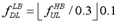 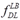 NR or E-UTRA Band / Channel bandwidth / NRB / MSDNR or E-UTRA Band / Channel bandwidth / NRB / MSDNR or E-UTRA Band / Channel bandwidth / NRB / MSDNR or E-UTRA Band / Channel bandwidth / NRB / MSDNR or E-UTRA Band / Channel bandwidth / NRB / MSDNR or E-UTRA Band / Channel bandwidth / NRB / MSDNR or E-UTRA Band / Channel bandwidth / NRB / MSDNR or E-UTRA Band / Channel bandwidth / NRB / MSDEN-DCConfigurationEUTRA or NR bandUL Fc 
(MHz)UL/DL BW 
(MHz)UL 
LCRBDL Fc (MHz)MSD 
(dB)IMD orderDC_1_n311950525214023IMD3DC_1_n3n317605251855N/AN/ADC_1A-n5A1196552521556IMD4DC_1A-n5An5836.5525876.5N/AN/ADC_1A_n8A1196552521556.0IMD4DC_1A_n8An8887.5525932.5N/AN/ADC_1A_n71ADC_1A_n71B119585252148N/AN/ADC_1A_n71ADC_1A_n71Bn7166852562215.1IMD3DC_1A_n77A,DC_1A_SUL_n77A-n84A, DC_1A_n77(2A),11950525214029.8IMD23DC_1A_n77A,DC_1A_SUL_n77A-n84A, DC_1A_n77(2A),11950525214032.54IMD23DC_1A_n77A,DC_1A_SUL_n77A-n84A, DC_1A_n77(2A),n77409010504090N/AN/ADC_1A_n77A,DC_1A_SUL_n77A-n84A,DC_1A_n77(2A),DC_1A_n78A,DC_1A_SUL_n78A-n84A, DC_1A_n78(2A)1195052521408.0IMD43DC_1A_n77A,DC_1A_SUL_n77A-n84A,DC_1A_n77(2A),DC_1A_n78A,DC_1A_SUL_n78A-n84A, DC_1A_n78(2A)11950525214010.74IMD43DC_1A_n77A,DC_1A_SUL_n77A-n84A,DC_1A_n77(2A),DC_1A_n78A,DC_1A_SUL_n78A-n84A, DC_1A_n78(2A)n77, n78371010503710N/AN/ADC_2A_n48A21852.55251932.512IMD4DC_2A_n48An483625201003625N/AN/ADC_2A_n66A, DC_2A-2A_n66A21855525193520IMD3DC_2A_n66A, DC_2A-2A_n66An6617755252175N/AN/ADC_2A_n66A, DC_2A-2A_n66A21883.35251963.3N/AN/ADC_2A_n66A, DC_2A-2A_n66An66175052521504IMD5DC_2A_n78ADC_2A_n78(2A)21855525193526IMD23DC_2A_n78ADC_2A_n78(2A)21855525193528.74IMD23DC_2A_n78ADC_2A_n78(2A)n78379010503790N/AN/ADC_2A_n78ADC_2A_n78(2A)2188552519658.0IMD43DC_2A_n78ADC_2A_n78(2A)21885525196510.74IMD43DC_2A_n78ADC_2A_n78(2A)n78369010503690N/AN/ADC_3_n1317605251855N/AN/ADC_3_n1n11950525214023IMD3DC_3_n531771105018664IMD4DC_3_n5n5838525883N/AN/ADC_3_n53172110501816N/AN/ADC_3_n5n583852588324IMD23DC_3A_n7ADC_3C_n7A317305251825N/AN/ADC_3A_n7ADC_3C_n7An725351050265510.2IMD4DC_3_n8n89005259458IMD43DC_3_n83175510501850N/AN/ADC_3_n8n8897.5525942.5N/AN/ADC_3_n831747.510501842.56.4IMD5DC_3A-n20A3177552518704IMD4DC_3A-n20An20840525799N/AN/ADC_3A-n20A317355251830N/AN/ADC_3A-n20An208475258069IMD4DC_3A_n38A3171352518088.2IMD4DC_3A_n38An3826175252617N/AN/ADC_3A_n41ADC_3C_n41ADC_3A_SUL_n41A-n80A, DC_3C_SUL_n41A-n80A3174052518358.2IMD4DC_3A_n41ADC_3C_n41ADC_3A_SUL_n41A-n80A, DC_3C_SUL_n41A-n80An412657.510502657.5N/AN/ADC_3A_n77A,DC_3A_n77(2A),DC_3A_SUL_n77A-n80A,DC_3A_n78A,DC_3A_SUL_n78A-n80A,DC_3A_n78(2A),DC_3C_n78ADC_3C_n78(2A)31740525183526IMD23DC_3A_n77A,DC_3A_n77(2A),DC_3A_SUL_n77A-n80A,DC_3A_n78A,DC_3A_SUL_n78A-n80A,DC_3A_n78(2A),DC_3C_n78ADC_3C_n78(2A)31740525183528.74IMD23DC_3A_n77A,DC_3A_n77(2A),DC_3A_SUL_n77A-n80A,DC_3A_n78A,DC_3A_SUL_n78A-n80A,DC_3A_n78(2A),DC_3C_n78ADC_3C_n78(2A)n77, n78357510503575N/AN/ADC_3A_n77A,DC_3A_n77(2A),DC_3A_SUL_n77A-n80A,DC_3A_n78A, DC_3A_SUL_n78A-n80A,DC_3A_n78(2A),DC_3C_n78ADC_3C_n78(2A)3176552518608.0IMD43DC_3A_n77A,DC_3A_n77(2A),DC_3A_SUL_n77A-n80A,DC_3A_n78A, DC_3A_SUL_n78A-n80A,DC_3A_n78(2A),DC_3C_n78ADC_3C_n78(2A)31765525186010.74IMD43DC_3A_n77A,DC_3A_n77(2A),DC_3A_SUL_n77A-n80A,DC_3A_n78A, DC_3A_SUL_n78A-n80A,DC_3A_n78(2A),DC_3C_n78ADC_3C_n78(2A)n77, n78343510503435N/AN/ADC_5_n7n7254710502667N/AN/ADC_5_n7583452587912IMD33DC_5_n38584452588912IMD33DC_5_n38n38257710502577N/AN/ADC_5A_n66A583852588330IMD23DC_5A_n66An6617215252121N/AN/ADC_5A_n78ADC_5A_n78(2A)58445258898.3IMD4DC_5A_n78ADC_5A_n78(2A)n78342110503421N/AN/ADC_7_n3725351050265513IMD4DC_7_n3n317305251825N/AN/ADC_7_n57254710502667N/AN/ADC_7_n5n583452587912IMD33DC_7A_n20A7251210502632N/AN/ADC_7A_n20An2085152581012IMD33DC_7_n4072510525263023IMD3DC_7_n40n4023905252390N/AN/ADC_7A_n66ADC_7A-7A_n66ADC_7C_n66A7253510502655154th IMDDC_7A_n66ADC_7A-7A_n66ADC_7C_n66An6617305252130N/AN/ADC_7A_n77A7254052526607.1IMD4DC_7A_n77An77387010503870N/AN/ADC_8A_n1A8887.5525932.5N/AN/ADC_8A_n1An1196552521556IMD4DC_8A_n3A89005259458IMD43DC_8A_n3An3175510501850N/AN/ADC_8A_n3A8897.5525942.5N/AN/ADC_8A_n3An31747.510501842.56.4IMD5DC_8A_n20An20849.5525808.525IMD33DC_8A_n20A8890.5525935.5N/AN/ADC_8A_n20An20847.5525806.5N/AN/ADC_8A_n20A8892.5525937.525IMD33DC_8A_n41ADC_8A_SUL_n41A-n81A8 882.5525 927.512.1IMD33DC_8A_n41ADC_8A_SUL_n41A-n81An4126851050  2685N/A N/ADC_8A_n77A,DC_8A_n78A, DC_8A_SUL_n78A-n81A8897.5525942.58.3IMD4DC_8A_n77A,DC_8A_n78A, DC_8A_SUL_n78A-n81An77, n78363510503635N/AN/ADC_8A_n79A,DC_8A-n79C,DC_8A_SUL_n79A-n81A8897.5525942.54.8IMD5DC_8A_n79A,DC_8A-n79C,DC_8A_SUL_n79A-n81An794532.5402164532.5N/AN/ADC_11A_n28A111430.55251478.5N/AN/ADC_11A_n28An2874352579810.4IMD4DC_12_n78127105257405.5IMD5DC_12_n78n78358010503580N/AN/ADC_13_n513783525752N/AN/ADC_13_n5n582852587325IMD3DC_13A_n7ADC_13A_n7(2A)13784.5525753.5N/AN/ADC_13A_n7ADC_13A_n7(2A)n725204021626402.5IMD5DC_18A_n3A18823525868N/AN/ADC_18A_n3An3172152518164IMD4DC_18A_n77ADC_18A_n78A18N/AN/AN/AN/AN/AIMD4DC_18A_n77ADC_18A_n78An77, n78N/AN/AN/AN/AN/AN/ADC_19A_n78A19N/AN/AN/AN/AN/AIMD4DC_19A_n78An78N/AN/AN/AN/AN/AN/ADC_20A_n3A20840525799N/AN/ADC_20A_n3An3177552518704IMD4DC_20A_n3A208475258069IMD4DC_20A_n3An317355251830N/AN/ADC_20A_n38A20N/AN/AN/AN/AN/AIMD5DC_20A_n38An38N/AN/AN/AN/AN/AN/ADC_20_n72085152581012IMD33DC_20_n7n7251210502632N/AN/ADC_20A_n8A20849.5525808.525IMD3DC_20A_n8An8892.5525937.525IMD3DC_20_n412085152581012.1IMD3DC_20_n41n41251210502512N/AN/ADC_20_n41208415258008.1IMD5DC_20_n41n41256410502564N/AN/ADC_20A_n77A,DC_20A_n78A,DC_20A_n78(2A),DC_20A_SUL_n78A-n82A2085052580911IMD4DC_20A_n77A,DC_20A_n78A,DC_20A_n78(2A),DC_20A_SUL_n78A-n82An77, n78335910503359N/AN/ADC_20A_n77A208405257996.5IMD5DC_20A_n77An77415910504159N/AN/ADC_21A_n79A211457.55251505.518.4IMD3DC_21A_n79An794420.5402164420.5N/AN/ADC_26A_n41A2683952588415.6IMD33DC_26A_n41An41256210502562N/AN/ADC_28_n5028730105077515.3IMD 2DC_28_n50n50150010501500N/AN/ADC_28_n502874010507856IMD 4DC_28_n50n50150010501500N/AN/ADC_28_n502874010507850.5IMD 5DC_28_n50n50150010501500N/AN/ADC_28A_n51A28742.3525797.35IMD4DC_28A_n51An511429.55251429.5N/AN/ADC_26A_n77A,DC_26A_n78A26836.5525881.511.1IMD4DC_26A_n77A,DC_26A_n78An77, n78339110503391N/AN/ADC_28A_n77A,DC_28A_n78A,DC_28A_n78(2A),DC_28A_SUL_n78A-n83A28705.5525760.55.5IMD5DC_28A_n77A,DC_28A_n78A,DC_28A_n78(2A),DC_28A_SUL_n78A-n83An77, n783582.510503582.5N/AN/ADC_41A_n3ADC_41C_n3An3174052518358.2IMD4DC_41A_n3ADC_41C_n3A412657.55252657.5N/AN/ADC_42_n28423582.510503582.5N/AN/ADC_42_n28n28705.5525760.55.5IMD5DC_48A_n12A483557.510503557.5N/AN/ADC_48A_n12An12705.5525735.55.5IMD5DC_48A_n66A483630201003630N/AN/ADC_48A_n66An66171552521154IMD5DC_66A_n2A, DC_66A-66A_n2A6617755252175N/AN/ADC_66A_n2A, DC_66A-66A_n2An21855525193520IMD3DC_66A_n2A, DC_66A-66A_n2A66175052521504IMD5DC_66A_n2A, DC_66A-66A_n2An21883.35251963.3N/AN/ADC_66A_n5An583852588330IMD23DC_66A_n5A6617215252121N/AN/ADC_66A_n7ADC_66A-66A_n7ADC_66A_n7(2A)DC_66A-66A_n7(2A)6617305252130N/AN/ADC_66A_n7ADC_66A-66A_n7ADC_66A_n7(2A)DC_66A-66A_n7(2A)n725351050265515IMD4DC_66A_n25A6617755252175N/AN/ADC_66A_n25An251855525193520IMD3DC_66A_n25A661712.55252112.523IMD3DC_66A_n25An251912.55251992.5N/AN/ADC_66A_n25A66175052521504IMD5DC_66A_n25An251883.35251963.3N/AN/ADC_66A_n48A66171552521154IMD5DC_66A_n48An483630201003630N/AN/ADC_66A_n71A66175052521505IMD4DC_66A_n71An71675525629N/AN/ADC_66A_n78A66173052521505.0IMD5DC_66A_n78An78366010503660N/AN/ADC_71A_n38A7166552561911IMD4DC_71A_n38An3826145252614N/AN/ADC_71A_n66A71675525629N/AN/ADC_71A_n66An66175052521505IMD4DC_71A_n78A71681.5525635.55.5IMD5DC_71A_n78An783361.510503582.5N/AN/ANOTE 1:	Both of the transmitters shall be set min(+20 dBm, PCMAX_L,c) as defined in clause 6.2.5A.NOTE 2:	RBstart = 0NOTE 3:	This band is subject to IMD5 also which MSD is not specified.NOTE 4:	Applicable only if operation with 4 antenna ports is supported in the band with EN-DC configured.NOTE 5:	VoidNOTE 6: 	For NR band, UL/DL BW and UL LCRB can be adjusted according to the supported BW and lowest SCS supported by the UE.NOTE 1:	Both of the transmitters shall be set min(+20 dBm, PCMAX_L,c) as defined in clause 6.2.5A.NOTE 2:	RBstart = 0NOTE 3:	This band is subject to IMD5 also which MSD is not specified.NOTE 4:	Applicable only if operation with 4 antenna ports is supported in the band with EN-DC configured.NOTE 5:	VoidNOTE 6: 	For NR band, UL/DL BW and UL LCRB can be adjusted according to the supported BW and lowest SCS supported by the UE.NOTE 1:	Both of the transmitters shall be set min(+20 dBm, PCMAX_L,c) as defined in clause 6.2.5A.NOTE 2:	RBstart = 0NOTE 3:	This band is subject to IMD5 also which MSD is not specified.NOTE 4:	Applicable only if operation with 4 antenna ports is supported in the band with EN-DC configured.NOTE 5:	VoidNOTE 6: 	For NR band, UL/DL BW and UL LCRB can be adjusted according to the supported BW and lowest SCS supported by the UE.NOTE 1:	Both of the transmitters shall be set min(+20 dBm, PCMAX_L,c) as defined in clause 6.2.5A.NOTE 2:	RBstart = 0NOTE 3:	This band is subject to IMD5 also which MSD is not specified.NOTE 4:	Applicable only if operation with 4 antenna ports is supported in the band with EN-DC configured.NOTE 5:	VoidNOTE 6: 	For NR band, UL/DL BW and UL LCRB can be adjusted according to the supported BW and lowest SCS supported by the UE.NOTE 1:	Both of the transmitters shall be set min(+20 dBm, PCMAX_L,c) as defined in clause 6.2.5A.NOTE 2:	RBstart = 0NOTE 3:	This band is subject to IMD5 also which MSD is not specified.NOTE 4:	Applicable only if operation with 4 antenna ports is supported in the band with EN-DC configured.NOTE 5:	VoidNOTE 6: 	For NR band, UL/DL BW and UL LCRB can be adjusted according to the supported BW and lowest SCS supported by the UE.NOTE 1:	Both of the transmitters shall be set min(+20 dBm, PCMAX_L,c) as defined in clause 6.2.5A.NOTE 2:	RBstart = 0NOTE 3:	This band is subject to IMD5 also which MSD is not specified.NOTE 4:	Applicable only if operation with 4 antenna ports is supported in the band with EN-DC configured.NOTE 5:	VoidNOTE 6: 	For NR band, UL/DL BW and UL LCRB can be adjusted according to the supported BW and lowest SCS supported by the UE.NOTE 1:	Both of the transmitters shall be set min(+20 dBm, PCMAX_L,c) as defined in clause 6.2.5A.NOTE 2:	RBstart = 0NOTE 3:	This band is subject to IMD5 also which MSD is not specified.NOTE 4:	Applicable only if operation with 4 antenna ports is supported in the band with EN-DC configured.NOTE 5:	VoidNOTE 6: 	For NR band, UL/DL BW and UL LCRB can be adjusted according to the supported BW and lowest SCS supported by the UE.NOTE 1:	Both of the transmitters shall be set min(+20 dBm, PCMAX_L,c) as defined in clause 6.2.5A.NOTE 2:	RBstart = 0NOTE 3:	This band is subject to IMD5 also which MSD is not specified.NOTE 4:	Applicable only if operation with 4 antenna ports is supported in the band with EN-DC configured.NOTE 5:	VoidNOTE 6: 	For NR band, UL/DL BW and UL LCRB can be adjusted according to the supported BW and lowest SCS supported by the UE.E-UTRA or NR Band / Channel bandwidth of the affected DL band / MSDE-UTRA or NR Band / Channel bandwidth of the affected DL band / MSDE-UTRA or NR Band / Channel bandwidth of the affected DL band / MSDE-UTRA or NR Band / Channel bandwidth of the affected DL band / MSDE-UTRA or NR Band / Channel bandwidth of the affected DL band / MSDE-UTRA or NR Band / Channel bandwidth of the affected DL band / MSDE-UTRA or NR Band / Channel bandwidth of the affected DL band / MSDE-UTRA or NR Band / Channel bandwidth of the affected DL band / MSDE-UTRA or NR Band / Channel bandwidth of the affected DL band / MSDE-UTRA or NR Band / Channel bandwidth of the affected DL band / MSDE-UTRA or NR Band / Channel bandwidth of the affected DL band / MSDE-UTRA or NR Band / Channel bandwidth of the affected DL band / MSDE-UTRA or NR Band / Channel bandwidth of the affected DL band / MSDE-UTRA or NR Band / Channel bandwidth of the affected DL band / MSDE-UTRA or NR Band / Channel bandwidth of the affected DL band / MSDUL bandDL band5 MHz(dB)10 MHz(dB)15 MHz(dB)20 MHz(dB)25 MHz(dB)30 MHz(dB)40 MHz(dB)50 MHz(dB)60 MHz(dB)70 MHz(dB)80 MHz(dB)90 MHz(dB)100 MHz(dB)n133[3]2.321.8n1406.66.66.66.613n332.21.91.71.61.5[1.4]1n406.66.66.66.66.66.66.66.66.66.61n416.16.16.1[6.1]6.16.16.16.16.16.1n3116.46.13n410.70.70.7[0.7]0.70.70.70.70.70.73n516.430n668.38.38.38.3[8.3][8.3]8.3n3410.70.70.70.7n5284.532.20.37n403.73.43.23.1[3.1][3.1]3.13.13.13.1n3811.91.91.91.9n3820.60.60.60.6n3841.91.91.91.9n38661.91.91.91.9n4018.38.38.38.3n4143.53.53.53.540n18.38.38.38.3[8.3][8.3][8.3][8.3]n4073.73.73.73.7n4119.19.19.19.1n4120.60.60.60.6n4130.60.60.60.641n30.60.60.60.60.60.6[0.6]n416613.53.53.53.5n41250.60.60.60.6n5032.51.91.61.5n77714.54.54.54.5n774114.54.54.54.541n778.38.38.3[7.3][6.5]6.35.34.5[4.3]4.03.93.8n78714.54.54.54.5n78383.33.33.33.3n784114.54.54.54.5n7846741n788.38.38.3[7.3][6.5]6.35.34.5[4.3]4.03.93.8n843332.321.8NOTE 1:	Applicable only when harmonic mixing MSD for this combination is not applied.NOTE 2:	The B41 requirements are modified by -0.5dB when carrier frequency of the assigned E-UTRA channel bandwidth is within 2515 – 2690 MHz. NOTE 3:	These requirements apply when the uplink is active in Band n1, n84 and the separation between the lower edge of the uplink channel in Band n1, n84 and the upper edge of the downlink channel in Band 3 is < 60 MHz. For each channel bandwidth in Band 3, the requirement applies regardless of channel bandwidth in Band n1, n84.NOTE 4:	The DL victim band should be configured using the lowest SCS that is compatible with the highest CBW for which an MSD is specified.NOTE 5:   MSD test point can be chosen according to supported BW and lowest SCS supported by the UE.NOTE 1:	Applicable only when harmonic mixing MSD for this combination is not applied.NOTE 2:	The B41 requirements are modified by -0.5dB when carrier frequency of the assigned E-UTRA channel bandwidth is within 2515 – 2690 MHz. NOTE 3:	These requirements apply when the uplink is active in Band n1, n84 and the separation between the lower edge of the uplink channel in Band n1, n84 and the upper edge of the downlink channel in Band 3 is < 60 MHz. For each channel bandwidth in Band 3, the requirement applies regardless of channel bandwidth in Band n1, n84.NOTE 4:	The DL victim band should be configured using the lowest SCS that is compatible with the highest CBW for which an MSD is specified.NOTE 5:   MSD test point can be chosen according to supported BW and lowest SCS supported by the UE.NOTE 1:	Applicable only when harmonic mixing MSD for this combination is not applied.NOTE 2:	The B41 requirements are modified by -0.5dB when carrier frequency of the assigned E-UTRA channel bandwidth is within 2515 – 2690 MHz. NOTE 3:	These requirements apply when the uplink is active in Band n1, n84 and the separation between the lower edge of the uplink channel in Band n1, n84 and the upper edge of the downlink channel in Band 3 is < 60 MHz. For each channel bandwidth in Band 3, the requirement applies regardless of channel bandwidth in Band n1, n84.NOTE 4:	The DL victim band should be configured using the lowest SCS that is compatible with the highest CBW for which an MSD is specified.NOTE 5:   MSD test point can be chosen according to supported BW and lowest SCS supported by the UE.NOTE 1:	Applicable only when harmonic mixing MSD for this combination is not applied.NOTE 2:	The B41 requirements are modified by -0.5dB when carrier frequency of the assigned E-UTRA channel bandwidth is within 2515 – 2690 MHz. NOTE 3:	These requirements apply when the uplink is active in Band n1, n84 and the separation between the lower edge of the uplink channel in Band n1, n84 and the upper edge of the downlink channel in Band 3 is < 60 MHz. For each channel bandwidth in Band 3, the requirement applies regardless of channel bandwidth in Band n1, n84.NOTE 4:	The DL victim band should be configured using the lowest SCS that is compatible with the highest CBW for which an MSD is specified.NOTE 5:   MSD test point can be chosen according to supported BW and lowest SCS supported by the UE.NOTE 1:	Applicable only when harmonic mixing MSD for this combination is not applied.NOTE 2:	The B41 requirements are modified by -0.5dB when carrier frequency of the assigned E-UTRA channel bandwidth is within 2515 – 2690 MHz. NOTE 3:	These requirements apply when the uplink is active in Band n1, n84 and the separation between the lower edge of the uplink channel in Band n1, n84 and the upper edge of the downlink channel in Band 3 is < 60 MHz. For each channel bandwidth in Band 3, the requirement applies regardless of channel bandwidth in Band n1, n84.NOTE 4:	The DL victim band should be configured using the lowest SCS that is compatible with the highest CBW for which an MSD is specified.NOTE 5:   MSD test point can be chosen according to supported BW and lowest SCS supported by the UE.NOTE 1:	Applicable only when harmonic mixing MSD for this combination is not applied.NOTE 2:	The B41 requirements are modified by -0.5dB when carrier frequency of the assigned E-UTRA channel bandwidth is within 2515 – 2690 MHz. NOTE 3:	These requirements apply when the uplink is active in Band n1, n84 and the separation between the lower edge of the uplink channel in Band n1, n84 and the upper edge of the downlink channel in Band 3 is < 60 MHz. For each channel bandwidth in Band 3, the requirement applies regardless of channel bandwidth in Band n1, n84.NOTE 4:	The DL victim band should be configured using the lowest SCS that is compatible with the highest CBW for which an MSD is specified.NOTE 5:   MSD test point can be chosen according to supported BW and lowest SCS supported by the UE.NOTE 1:	Applicable only when harmonic mixing MSD for this combination is not applied.NOTE 2:	The B41 requirements are modified by -0.5dB when carrier frequency of the assigned E-UTRA channel bandwidth is within 2515 – 2690 MHz. NOTE 3:	These requirements apply when the uplink is active in Band n1, n84 and the separation between the lower edge of the uplink channel in Band n1, n84 and the upper edge of the downlink channel in Band 3 is < 60 MHz. For each channel bandwidth in Band 3, the requirement applies regardless of channel bandwidth in Band n1, n84.NOTE 4:	The DL victim band should be configured using the lowest SCS that is compatible with the highest CBW for which an MSD is specified.NOTE 5:   MSD test point can be chosen according to supported BW and lowest SCS supported by the UE.NOTE 1:	Applicable only when harmonic mixing MSD for this combination is not applied.NOTE 2:	The B41 requirements are modified by -0.5dB when carrier frequency of the assigned E-UTRA channel bandwidth is within 2515 – 2690 MHz. NOTE 3:	These requirements apply when the uplink is active in Band n1, n84 and the separation between the lower edge of the uplink channel in Band n1, n84 and the upper edge of the downlink channel in Band 3 is < 60 MHz. For each channel bandwidth in Band 3, the requirement applies regardless of channel bandwidth in Band n1, n84.NOTE 4:	The DL victim band should be configured using the lowest SCS that is compatible with the highest CBW for which an MSD is specified.NOTE 5:   MSD test point can be chosen according to supported BW and lowest SCS supported by the UE.NOTE 1:	Applicable only when harmonic mixing MSD for this combination is not applied.NOTE 2:	The B41 requirements are modified by -0.5dB when carrier frequency of the assigned E-UTRA channel bandwidth is within 2515 – 2690 MHz. NOTE 3:	These requirements apply when the uplink is active in Band n1, n84 and the separation between the lower edge of the uplink channel in Band n1, n84 and the upper edge of the downlink channel in Band 3 is < 60 MHz. For each channel bandwidth in Band 3, the requirement applies regardless of channel bandwidth in Band n1, n84.NOTE 4:	The DL victim band should be configured using the lowest SCS that is compatible with the highest CBW for which an MSD is specified.NOTE 5:   MSD test point can be chosen according to supported BW and lowest SCS supported by the UE.NOTE 1:	Applicable only when harmonic mixing MSD for this combination is not applied.NOTE 2:	The B41 requirements are modified by -0.5dB when carrier frequency of the assigned E-UTRA channel bandwidth is within 2515 – 2690 MHz. NOTE 3:	These requirements apply when the uplink is active in Band n1, n84 and the separation between the lower edge of the uplink channel in Band n1, n84 and the upper edge of the downlink channel in Band 3 is < 60 MHz. For each channel bandwidth in Band 3, the requirement applies regardless of channel bandwidth in Band n1, n84.NOTE 4:	The DL victim band should be configured using the lowest SCS that is compatible with the highest CBW for which an MSD is specified.NOTE 5:   MSD test point can be chosen according to supported BW and lowest SCS supported by the UE.NOTE 1:	Applicable only when harmonic mixing MSD for this combination is not applied.NOTE 2:	The B41 requirements are modified by -0.5dB when carrier frequency of the assigned E-UTRA channel bandwidth is within 2515 – 2690 MHz. NOTE 3:	These requirements apply when the uplink is active in Band n1, n84 and the separation between the lower edge of the uplink channel in Band n1, n84 and the upper edge of the downlink channel in Band 3 is < 60 MHz. For each channel bandwidth in Band 3, the requirement applies regardless of channel bandwidth in Band n1, n84.NOTE 4:	The DL victim band should be configured using the lowest SCS that is compatible with the highest CBW for which an MSD is specified.NOTE 5:   MSD test point can be chosen according to supported BW and lowest SCS supported by the UE.NOTE 1:	Applicable only when harmonic mixing MSD for this combination is not applied.NOTE 2:	The B41 requirements are modified by -0.5dB when carrier frequency of the assigned E-UTRA channel bandwidth is within 2515 – 2690 MHz. NOTE 3:	These requirements apply when the uplink is active in Band n1, n84 and the separation between the lower edge of the uplink channel in Band n1, n84 and the upper edge of the downlink channel in Band 3 is < 60 MHz. For each channel bandwidth in Band 3, the requirement applies regardless of channel bandwidth in Band n1, n84.NOTE 4:	The DL victim band should be configured using the lowest SCS that is compatible with the highest CBW for which an MSD is specified.NOTE 5:   MSD test point can be chosen according to supported BW and lowest SCS supported by the UE.NOTE 1:	Applicable only when harmonic mixing MSD for this combination is not applied.NOTE 2:	The B41 requirements are modified by -0.5dB when carrier frequency of the assigned E-UTRA channel bandwidth is within 2515 – 2690 MHz. NOTE 3:	These requirements apply when the uplink is active in Band n1, n84 and the separation between the lower edge of the uplink channel in Band n1, n84 and the upper edge of the downlink channel in Band 3 is < 60 MHz. For each channel bandwidth in Band 3, the requirement applies regardless of channel bandwidth in Band n1, n84.NOTE 4:	The DL victim band should be configured using the lowest SCS that is compatible with the highest CBW for which an MSD is specified.NOTE 5:   MSD test point can be chosen according to supported BW and lowest SCS supported by the UE.NOTE 1:	Applicable only when harmonic mixing MSD for this combination is not applied.NOTE 2:	The B41 requirements are modified by -0.5dB when carrier frequency of the assigned E-UTRA channel bandwidth is within 2515 – 2690 MHz. NOTE 3:	These requirements apply when the uplink is active in Band n1, n84 and the separation between the lower edge of the uplink channel in Band n1, n84 and the upper edge of the downlink channel in Band 3 is < 60 MHz. For each channel bandwidth in Band 3, the requirement applies regardless of channel bandwidth in Band n1, n84.NOTE 4:	The DL victim band should be configured using the lowest SCS that is compatible with the highest CBW for which an MSD is specified.NOTE 5:   MSD test point can be chosen according to supported BW and lowest SCS supported by the UE.NOTE 1:	Applicable only when harmonic mixing MSD for this combination is not applied.NOTE 2:	The B41 requirements are modified by -0.5dB when carrier frequency of the assigned E-UTRA channel bandwidth is within 2515 – 2690 MHz. NOTE 3:	These requirements apply when the uplink is active in Band n1, n84 and the separation between the lower edge of the uplink channel in Band n1, n84 and the upper edge of the downlink channel in Band 3 is < 60 MHz. For each channel bandwidth in Band 3, the requirement applies regardless of channel bandwidth in Band n1, n84.NOTE 4:	The DL victim band should be configured using the lowest SCS that is compatible with the highest CBW for which an MSD is specified.NOTE 5:   MSD test point can be chosen according to supported BW and lowest SCS supported by the UE.E-UTRA or NR Band / Channel bandwidth of the affected DL band / MSDE-UTRA or NR Band / Channel bandwidth of the affected DL band / MSDE-UTRA or NR Band / Channel bandwidth of the affected DL band / MSDE-UTRA or NR Band / Channel bandwidth of the affected DL band / MSDE-UTRA or NR Band / Channel bandwidth of the affected DL band / MSDE-UTRA or NR Band / Channel bandwidth of the affected DL band / MSDE-UTRA or NR Band / Channel bandwidth of the affected DL band / MSDE-UTRA or NR Band / Channel bandwidth of the affected DL band / MSDE-UTRA or NR Band / Channel bandwidth of the affected DL band / MSDE-UTRA or NR Band / Channel bandwidth of the affected DL band / MSDE-UTRA or NR Band / Channel bandwidth of the affected DL band / MSDE-UTRA or NR Band / Channel bandwidth of the affected DL band / MSDE-UTRA or NR Band / Channel bandwidth of the affected DL band / MSDUL bandDL band5 MHz(dB)10 MHz(dB)15 MHz(dB)20 MHz(dB)25 MHz(dB)30 MHz(dB)40 MHz(dB)50 MHz(dB)60 MHz(dB)80 MHz(dB)90 MHz(dB)100 MHz(dB)3n410.70.70.70.70.70.70.70.70.7n4132.32.32.32.3E-UTRA or NR Band / SCS / Channel bandwidth of the affected DL band / UL RB allocation of the agressor bandE-UTRA or NR Band / SCS / Channel bandwidth of the affected DL band / UL RB allocation of the agressor bandE-UTRA or NR Band / SCS / Channel bandwidth of the affected DL band / UL RB allocation of the agressor bandE-UTRA or NR Band / SCS / Channel bandwidth of the affected DL band / UL RB allocation of the agressor bandE-UTRA or NR Band / SCS / Channel bandwidth of the affected DL band / UL RB allocation of the agressor bandE-UTRA or NR Band / SCS / Channel bandwidth of the affected DL band / UL RB allocation of the agressor bandE-UTRA or NR Band / SCS / Channel bandwidth of the affected DL band / UL RB allocation of the agressor bandE-UTRA or NR Band / SCS / Channel bandwidth of the affected DL band / UL RB allocation of the agressor bandE-UTRA or NR Band / SCS / Channel bandwidth of the affected DL band / UL RB allocation of the agressor bandE-UTRA or NR Band / SCS / Channel bandwidth of the affected DL band / UL RB allocation of the agressor bandE-UTRA or NR Band / SCS / Channel bandwidth of the affected DL band / UL RB allocation of the agressor bandE-UTRA or NR Band / SCS / Channel bandwidth of the affected DL band / UL RB allocation of the agressor bandE-UTRA or NR Band / SCS / Channel bandwidth of the affected DL band / UL RB allocation of the agressor bandE-UTRA or NR Band / SCS / Channel bandwidth of the affected DL band / UL RB allocation of the agressor bandE-UTRA or NR Band / SCS / Channel bandwidth of the affected DL band / UL RB allocation of the agressor bandE-UTRA or NR Band / SCS / Channel bandwidth of the affected DL band / UL RB allocation of the agressor bandUL bandDL bandSCS of UL band (kHz)5 MHz(LCRB)10 MHz(LCRB)15 MHz(LCRB)20 MHz(LCRB)25 MHz(LCRB)30 MHz(LCRB)40 MHz(LCRB)50 MHz(LCRB)60 MHz(LCRB)70 MHz(LCRB)80 MHz(LCRB)90 MHz(LCRB)100 MHz(LCRB)n131525252525n140152550751001n315252525252525[25]1n40152550751001001001001001001001n4115100100100[100]100100100100100100n3111525503n4115505050[50]5050505050503n51152530n661525252525[25][25]25n3411525502502502n52815252520207n401525507575[75][100]100100100100n38115100100100100n38215100100100100n38415100100100100n386615100100100100n40115255075100n4143012812812812840n115255075100n40730216216216216n41130128128128128n41230160160160160n4133016016016016041n315255075100100100[100]n416630128128128128n412530160160160160n50330160160160160n77730270270270270n77413027027027027041n7715100100100[100][100]100100100[100]100100100n78730270270270270n783830270270270270n784130270270270270n78463027041n7815100100100[100][100]100100100[100]100100100n8431525252525NOTE 1:	The UL configuration applies regardless of the channel bandwidth of the UL band. UL resource blocks allocation in the table shall be further limited to that specified in Table 7.3.1-2 in TS 36.101 [4] or Table 7.3.2-3 in TS 38.101-1 [2].NOTE 2:	The UL resource blocks shall be located as close as possible to the downlink operating band but confined within the transmission bandwidth configuration for the channel bandwidth. NOTE 3:	When the maximum UL RB allocation “LCRB” value is less than the maximum transmission bandwidth configuration “NRB” defined in Table 5.3.2-1 in 38.101-1 [2] for the specified UL band SCS, the UL band should be configured using the lowest CBW that is compatible with the maximum specified LCRB value.NOTE 4: 	If the aggressor band is NR band, the test SCS and UL RB can be adjusted according to supported BW and lowest SCS supported by the UE.NOTE 1:	The UL configuration applies regardless of the channel bandwidth of the UL band. UL resource blocks allocation in the table shall be further limited to that specified in Table 7.3.1-2 in TS 36.101 [4] or Table 7.3.2-3 in TS 38.101-1 [2].NOTE 2:	The UL resource blocks shall be located as close as possible to the downlink operating band but confined within the transmission bandwidth configuration for the channel bandwidth. NOTE 3:	When the maximum UL RB allocation “LCRB” value is less than the maximum transmission bandwidth configuration “NRB” defined in Table 5.3.2-1 in 38.101-1 [2] for the specified UL band SCS, the UL band should be configured using the lowest CBW that is compatible with the maximum specified LCRB value.NOTE 4: 	If the aggressor band is NR band, the test SCS and UL RB can be adjusted according to supported BW and lowest SCS supported by the UE.NOTE 1:	The UL configuration applies regardless of the channel bandwidth of the UL band. UL resource blocks allocation in the table shall be further limited to that specified in Table 7.3.1-2 in TS 36.101 [4] or Table 7.3.2-3 in TS 38.101-1 [2].NOTE 2:	The UL resource blocks shall be located as close as possible to the downlink operating band but confined within the transmission bandwidth configuration for the channel bandwidth. NOTE 3:	When the maximum UL RB allocation “LCRB” value is less than the maximum transmission bandwidth configuration “NRB” defined in Table 5.3.2-1 in 38.101-1 [2] for the specified UL band SCS, the UL band should be configured using the lowest CBW that is compatible with the maximum specified LCRB value.NOTE 4: 	If the aggressor band is NR band, the test SCS and UL RB can be adjusted according to supported BW and lowest SCS supported by the UE.NOTE 1:	The UL configuration applies regardless of the channel bandwidth of the UL band. UL resource blocks allocation in the table shall be further limited to that specified in Table 7.3.1-2 in TS 36.101 [4] or Table 7.3.2-3 in TS 38.101-1 [2].NOTE 2:	The UL resource blocks shall be located as close as possible to the downlink operating band but confined within the transmission bandwidth configuration for the channel bandwidth. NOTE 3:	When the maximum UL RB allocation “LCRB” value is less than the maximum transmission bandwidth configuration “NRB” defined in Table 5.3.2-1 in 38.101-1 [2] for the specified UL band SCS, the UL band should be configured using the lowest CBW that is compatible with the maximum specified LCRB value.NOTE 4: 	If the aggressor band is NR band, the test SCS and UL RB can be adjusted according to supported BW and lowest SCS supported by the UE.NOTE 1:	The UL configuration applies regardless of the channel bandwidth of the UL band. UL resource blocks allocation in the table shall be further limited to that specified in Table 7.3.1-2 in TS 36.101 [4] or Table 7.3.2-3 in TS 38.101-1 [2].NOTE 2:	The UL resource blocks shall be located as close as possible to the downlink operating band but confined within the transmission bandwidth configuration for the channel bandwidth. NOTE 3:	When the maximum UL RB allocation “LCRB” value is less than the maximum transmission bandwidth configuration “NRB” defined in Table 5.3.2-1 in 38.101-1 [2] for the specified UL band SCS, the UL band should be configured using the lowest CBW that is compatible with the maximum specified LCRB value.NOTE 4: 	If the aggressor band is NR band, the test SCS and UL RB can be adjusted according to supported BW and lowest SCS supported by the UE.NOTE 1:	The UL configuration applies regardless of the channel bandwidth of the UL band. UL resource blocks allocation in the table shall be further limited to that specified in Table 7.3.1-2 in TS 36.101 [4] or Table 7.3.2-3 in TS 38.101-1 [2].NOTE 2:	The UL resource blocks shall be located as close as possible to the downlink operating band but confined within the transmission bandwidth configuration for the channel bandwidth. NOTE 3:	When the maximum UL RB allocation “LCRB” value is less than the maximum transmission bandwidth configuration “NRB” defined in Table 5.3.2-1 in 38.101-1 [2] for the specified UL band SCS, the UL band should be configured using the lowest CBW that is compatible with the maximum specified LCRB value.NOTE 4: 	If the aggressor band is NR band, the test SCS and UL RB can be adjusted according to supported BW and lowest SCS supported by the UE.NOTE 1:	The UL configuration applies regardless of the channel bandwidth of the UL band. UL resource blocks allocation in the table shall be further limited to that specified in Table 7.3.1-2 in TS 36.101 [4] or Table 7.3.2-3 in TS 38.101-1 [2].NOTE 2:	The UL resource blocks shall be located as close as possible to the downlink operating band but confined within the transmission bandwidth configuration for the channel bandwidth. NOTE 3:	When the maximum UL RB allocation “LCRB” value is less than the maximum transmission bandwidth configuration “NRB” defined in Table 5.3.2-1 in 38.101-1 [2] for the specified UL band SCS, the UL band should be configured using the lowest CBW that is compatible with the maximum specified LCRB value.NOTE 4: 	If the aggressor band is NR band, the test SCS and UL RB can be adjusted according to supported BW and lowest SCS supported by the UE.NOTE 1:	The UL configuration applies regardless of the channel bandwidth of the UL band. UL resource blocks allocation in the table shall be further limited to that specified in Table 7.3.1-2 in TS 36.101 [4] or Table 7.3.2-3 in TS 38.101-1 [2].NOTE 2:	The UL resource blocks shall be located as close as possible to the downlink operating band but confined within the transmission bandwidth configuration for the channel bandwidth. NOTE 3:	When the maximum UL RB allocation “LCRB” value is less than the maximum transmission bandwidth configuration “NRB” defined in Table 5.3.2-1 in 38.101-1 [2] for the specified UL band SCS, the UL band should be configured using the lowest CBW that is compatible with the maximum specified LCRB value.NOTE 4: 	If the aggressor band is NR band, the test SCS and UL RB can be adjusted according to supported BW and lowest SCS supported by the UE.NOTE 1:	The UL configuration applies regardless of the channel bandwidth of the UL band. UL resource blocks allocation in the table shall be further limited to that specified in Table 7.3.1-2 in TS 36.101 [4] or Table 7.3.2-3 in TS 38.101-1 [2].NOTE 2:	The UL resource blocks shall be located as close as possible to the downlink operating band but confined within the transmission bandwidth configuration for the channel bandwidth. NOTE 3:	When the maximum UL RB allocation “LCRB” value is less than the maximum transmission bandwidth configuration “NRB” defined in Table 5.3.2-1 in 38.101-1 [2] for the specified UL band SCS, the UL band should be configured using the lowest CBW that is compatible with the maximum specified LCRB value.NOTE 4: 	If the aggressor band is NR band, the test SCS and UL RB can be adjusted according to supported BW and lowest SCS supported by the UE.NOTE 1:	The UL configuration applies regardless of the channel bandwidth of the UL band. UL resource blocks allocation in the table shall be further limited to that specified in Table 7.3.1-2 in TS 36.101 [4] or Table 7.3.2-3 in TS 38.101-1 [2].NOTE 2:	The UL resource blocks shall be located as close as possible to the downlink operating band but confined within the transmission bandwidth configuration for the channel bandwidth. NOTE 3:	When the maximum UL RB allocation “LCRB” value is less than the maximum transmission bandwidth configuration “NRB” defined in Table 5.3.2-1 in 38.101-1 [2] for the specified UL band SCS, the UL band should be configured using the lowest CBW that is compatible with the maximum specified LCRB value.NOTE 4: 	If the aggressor band is NR band, the test SCS and UL RB can be adjusted according to supported BW and lowest SCS supported by the UE.NOTE 1:	The UL configuration applies regardless of the channel bandwidth of the UL band. UL resource blocks allocation in the table shall be further limited to that specified in Table 7.3.1-2 in TS 36.101 [4] or Table 7.3.2-3 in TS 38.101-1 [2].NOTE 2:	The UL resource blocks shall be located as close as possible to the downlink operating band but confined within the transmission bandwidth configuration for the channel bandwidth. NOTE 3:	When the maximum UL RB allocation “LCRB” value is less than the maximum transmission bandwidth configuration “NRB” defined in Table 5.3.2-1 in 38.101-1 [2] for the specified UL band SCS, the UL band should be configured using the lowest CBW that is compatible with the maximum specified LCRB value.NOTE 4: 	If the aggressor band is NR band, the test SCS and UL RB can be adjusted according to supported BW and lowest SCS supported by the UE.NOTE 1:	The UL configuration applies regardless of the channel bandwidth of the UL band. UL resource blocks allocation in the table shall be further limited to that specified in Table 7.3.1-2 in TS 36.101 [4] or Table 7.3.2-3 in TS 38.101-1 [2].NOTE 2:	The UL resource blocks shall be located as close as possible to the downlink operating band but confined within the transmission bandwidth configuration for the channel bandwidth. NOTE 3:	When the maximum UL RB allocation “LCRB” value is less than the maximum transmission bandwidth configuration “NRB” defined in Table 5.3.2-1 in 38.101-1 [2] for the specified UL band SCS, the UL band should be configured using the lowest CBW that is compatible with the maximum specified LCRB value.NOTE 4: 	If the aggressor band is NR band, the test SCS and UL RB can be adjusted according to supported BW and lowest SCS supported by the UE.NOTE 1:	The UL configuration applies regardless of the channel bandwidth of the UL band. UL resource blocks allocation in the table shall be further limited to that specified in Table 7.3.1-2 in TS 36.101 [4] or Table 7.3.2-3 in TS 38.101-1 [2].NOTE 2:	The UL resource blocks shall be located as close as possible to the downlink operating band but confined within the transmission bandwidth configuration for the channel bandwidth. NOTE 3:	When the maximum UL RB allocation “LCRB” value is less than the maximum transmission bandwidth configuration “NRB” defined in Table 5.3.2-1 in 38.101-1 [2] for the specified UL band SCS, the UL band should be configured using the lowest CBW that is compatible with the maximum specified LCRB value.NOTE 4: 	If the aggressor band is NR band, the test SCS and UL RB can be adjusted according to supported BW and lowest SCS supported by the UE.NOTE 1:	The UL configuration applies regardless of the channel bandwidth of the UL band. UL resource blocks allocation in the table shall be further limited to that specified in Table 7.3.1-2 in TS 36.101 [4] or Table 7.3.2-3 in TS 38.101-1 [2].NOTE 2:	The UL resource blocks shall be located as close as possible to the downlink operating band but confined within the transmission bandwidth configuration for the channel bandwidth. NOTE 3:	When the maximum UL RB allocation “LCRB” value is less than the maximum transmission bandwidth configuration “NRB” defined in Table 5.3.2-1 in 38.101-1 [2] for the specified UL band SCS, the UL band should be configured using the lowest CBW that is compatible with the maximum specified LCRB value.NOTE 4: 	If the aggressor band is NR band, the test SCS and UL RB can be adjusted according to supported BW and lowest SCS supported by the UE.NOTE 1:	The UL configuration applies regardless of the channel bandwidth of the UL band. UL resource blocks allocation in the table shall be further limited to that specified in Table 7.3.1-2 in TS 36.101 [4] or Table 7.3.2-3 in TS 38.101-1 [2].NOTE 2:	The UL resource blocks shall be located as close as possible to the downlink operating band but confined within the transmission bandwidth configuration for the channel bandwidth. NOTE 3:	When the maximum UL RB allocation “LCRB” value is less than the maximum transmission bandwidth configuration “NRB” defined in Table 5.3.2-1 in 38.101-1 [2] for the specified UL band SCS, the UL band should be configured using the lowest CBW that is compatible with the maximum specified LCRB value.NOTE 4: 	If the aggressor band is NR band, the test SCS and UL RB can be adjusted according to supported BW and lowest SCS supported by the UE.NOTE 1:	The UL configuration applies regardless of the channel bandwidth of the UL band. UL resource blocks allocation in the table shall be further limited to that specified in Table 7.3.1-2 in TS 36.101 [4] or Table 7.3.2-3 in TS 38.101-1 [2].NOTE 2:	The UL resource blocks shall be located as close as possible to the downlink operating band but confined within the transmission bandwidth configuration for the channel bandwidth. NOTE 3:	When the maximum UL RB allocation “LCRB” value is less than the maximum transmission bandwidth configuration “NRB” defined in Table 5.3.2-1 in 38.101-1 [2] for the specified UL band SCS, the UL band should be configured using the lowest CBW that is compatible with the maximum specified LCRB value.NOTE 4: 	If the aggressor band is NR band, the test SCS and UL RB can be adjusted according to supported BW and lowest SCS supported by the UE.